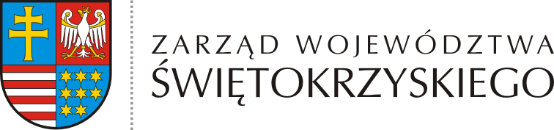 Kielce, dnia 11 października 2023 rokuKA-I.1711.4.2023Pani Marta Solnica Dyrektor Świętokrzyskiego Centrum Ratownictwa Medycznegoi Transportu Sanitarnego w KielcachWystąpienie pokontrolnez kontroli problemowej oraz sprawdzającej przeprowadzonej w Świętokrzyskim Centrum Ratownictwa Medycznego i Transportu Sanitarnego w Kielcach w okresie od 29 czerwca 
2023 roku do 28 lipca 2023 roku przez:- Panią Annę Równicką – Głównego Specjalistę w Departamencie Kontroli i Audytu Urzędu Marszałkowskiego Województwa Świętokrzyskiego w Kielcach (kierownika zespołu kontrolnego),- Panią Anettę Pierzchałę – Głównego Specjalistę w Departamencie Kontroli i Audytu Urzędu Marszałkowskiego Województwa Świętokrzyskiego w Kielcach (członka zespołu kontrolnego) działających na podstawie upoważnienia do przeprowadzenia kontroli nr KA-I.1711.4.2023 
z dnia 23.06.2023 r. wydanego z upoważnienia Zarządu Województwa przez Pana Marka Bogusławskiego –  Wicemarszałka Województwa Świętokrzyskiego,- Panią Iwonę Chmielewską – Głównego Specjalistę w Departamencie Kontroli i Audytu Urzędu Marszałkowskiego Województwa Świętokrzyskiego w Kielcach (członka zespołu kontrolnego) – w okresie od 05.07.2023 r. do 28.07.2023 r. - działającą na podstawie upoważnienia do przeprowadzenia kontroli nr KA-I.1711.4.2023 z dnia 03.07.2023 r. wydanego z upoważnienia Zarządu Województwa przez Pana Marka Bogusławskiego –  Wicemarszałka Województwa Świętokrzyskiego.O przeprowadzeniu kontroli dokonano wpisu do książki kontroli ŚCRMiTS pod poz. 4.Zakres kontroli.Kontrolę przeprowadzono w zakresie prawidłowości realizacji zadań określonych 
w regulaminie organizacyjnym i statucie w latach 2021-2022 oraz sprawdzenia sposobu wykonania zaleceń zawartych w Wystąpieniu Pokontrolnym z dnia 19.05.2021 r. 
znak: OZ-I.1711.1.2021 (kontynuacja sprawy OZ-IV.1711.2.2021) i w Wystąpieniu Pokontrolnym z dnia 18.03.2022 r. znak: KA-I.1711.6.2021.I. Ustalenia ogólneW kontrolowanym okresie Dyrektorem Świętokrzyskiego Centrum Ratownictwa Medycznego i Transportu Sanitarnego w Kielcach jest Pani Marta Solnica powołana na to stanowisko z dniem 5 kwietnia 2018 r. na okres 6 lat, zgodnie z uchwałą nr 3749/18 Zarządu Województwa Świętokrzyskiego z dnia 5 kwietnia 2018 r. Dyrektor ŚCRMiTS w Kielcach wykonuje swoje zadania przy pomocy Zastępców Dyrektora, tj.:- Zastępcy Dyrektora ds. Techniczno – Eksploatacyjnych -  Pana Ryszarda Bedli – zatrudnionego na tym stanowisku z dniem 3 kwietnia 2000 r. na podstawie umowy o pracę;- Zastępcy Dyrektora ds. Ekonomicznych – Pana Przemysława Poznańskiego – zatrudnionego na tym stanowisku od dnia 1 stycznia 2021 r. na podstawie aneksu nr 1/2021 z dnia 8 stycznia 2021 r. do umowy o pracę; do dnia 31 grudnia 2020 r. Pan Przemysław Poznański pełnił funkcję Zastępcy Dyrektora ds. Ekonomicznych – Głównego Księgowego.Głównym Księgowym ŚCRMiTS w Kielcach jest Pani Katarzyna Kruk pełniąca tę funkcję 
od dnia 1 stycznia 2021 r. na podstawie aneksu nr 1/2021 z dnia 8 stycznia 2021 r. do umowy o pracę. Do dnia 31 grudnia 2020 r. Pani Katarzyna Kruk piastowała stanowisko Zastępcy Głównego Księgowego.Do dnia 31.12.2020 r., zgodnie z Regulaminem organizacyjnym ŚCRMiTS wprowadzonym zarządzeniem nr 37/2018 Dyrektora ŚCRMiTS z dnia 20.11.2018 r. z późniejszymi zmianami, w strukturze organizacyjnej ŚCRMiTS funkcjonowało stanowisko Zastępcy Dyrektora ds. Ekonomicznych - Głównego Księgowego. Z dniem 01.01.2021 r. zarządzeniem nr 18/2020 Dyrektora ŚCRMiTS z dnia 6 października 2020 r. w sprawie zmian w Regulaminie organizacyjnym ŚCRMiTS w Kielcach dokonano rozdzielenia dotychczasowego stanowiska Zastępcy Dyrektora ds. Ekonomicznych – Głównego Księgowego i wyodrębnienia stanowiska Zastępcy Dyrektora ds. Ekonomicznych oraz stanowiska Głównego Księgowego.II. Realizacja zadań określonych w Regulaminie Organizacyjnym i Statucie.Opis stanu faktycznego Statut Podmiotu Leczniczego Obowiązujące statutyW kontrolowanych latach 2021 – 2022 obowiązywały nw. statuty:do dnia 19.12.2022 r. - Statut Świętokrzyskiego Centrum Ratownictwa Medycznego 
i Transportu Sanitarnego w Kielcach w brzmieniu przyjętym uchwałą Nr XXXVIII/548/17 Sejmiku Województwa Świętokrzyskiego z dnia 20.11.2017 r. w sprawie nadania Statutu ŚCRM i TS w Kielcach. Tekst jednolity Statutu stanowi załącznik do Uchwały
nr XXXVIII/548/17 Sejmiku Województwa Świętokrzyskiego z dnia 20.11.2017 r. i został ogłoszony w Dzienniku Urzędowym Województwa Świętokrzyskiego w dniu 
28.11.2017 r. pod pozycją 3545.od dnia 20.12.2022 r.  – Statut Świętokrzyskiego Centrum Ratownictwa Medycznego 
i Transportu Sanitarnego w Kielcach w brzmieniu przyjętym uchwałą Nr LIII/648/22 Sejmiku Województwa Świętokrzyskiego z dnia 28.11.2022 r. w sprawie nadania Statutu ŚCRM i TS w Kielcach. W stosunku do poprzedniego statutu - nadanego uchwałą 
Nr XXXVIII/548/17  Sejmiku WŚ z dnia 20.11.2017 r. –  wprowadzono zmiany, które wyszczególniono w uzasadnieniu do uchwały Nr LIII/648/22 z dnia 28.11.2022 r., tj.: 
1) uwzględniono aktualną strukturę organizacyjną podmiotu leczniczego, w tym zakłady lecznicze oraz komórki organizacyjne, 2) doprecyzowano zapisy w zakresie funkcjonowania rady społecznej, w tym wygaśnięcia mandatu członka w przypadku jego śmierci, 
3) ujednolicono obszar możliwości prowadzenia innej działalności niż udzielanie świadczeń zdrowotnych, 4) uwzględniono zmianę prawną w zakresie pokrycia straty sp zoz - u, wynikającą z treści wyroku Trybunału Konstytucyjnego z dnia 20 listopada 2019 r. sygn. K 4/17 
(od 14 października 2021 r. zlikwidowany został obowiązek pokrycia straty finansowej sp zoz przez podmiot tworzący). Tekst jednolity Statutu stanowi załącznik do Uchwały Nr LIII/648/22 Sejmiku Województwa Świętokrzyskiego z dnia 28.11.2022 r. i został ogłoszony 
w Dzienniku Urzędowym Województwa Świętokrzyskiego w dniu 05.12.2022 r. 
pod pozycją 4299.Prawidłowość wpisów w Krajowym Rejestrze Sądowym (KRS)Analizą objęto wniosek o zmianę danych podmiotu w KRS w zakresie informacji o statucie, dotyczący statutu ŚCRMiTS w Kielcach nadanego uchwałą Nr LIII/648/22 Sejmiku Województwa Świętokrzyskiego z dnia 28.11.2022 r. W wyniku kontroli ustalono, że:Wniosek został złożony przez Kontrolowanego w dniu 23.01.2023 r. Według Kontrolujących wniosek złożono nieterminowo, tj. z uchybieniem terminu, o którym mowa w  art. 22 ustawy z dnia 20 sierpnia 1997 r. o Krajowym Rejestrze Sądowym (Dz.U.2021.112 ze zm., Dz.U.2022.1683 ze zm.), stanowiącym, że: „Wniosek o wpis do Rejestru powinien być złożony nie później niż w terminie 7 dni od dnia zdarzenia uzasadniającego dokonanie wpisu, chyba że przepis szczególny stanowi inaczej”. Mianowicie, statut wszedł w życie dnia 20.12.2022 r. (po upływie 14 dni od dnia ogłoszenia statutu w Dzienniku Urzędowym Województwa Świętokrzyskiego), a wniosek złożono 23.01.2023 r. W wyjaśnieniu z dnia 24.07.2023 r. Kontrolowany podniósł, że: „Zgłoszenie do Krajowego Rejestru Sądowego podmiot leczniczy wykonał w dniu 
23 stycznia 2023 r. to jest niezwłocznie po otrzymaniu pisma Urzędu Marszałkowskiego dotyczącego: zamieszczenia informacji w Krajowym Rejestrze Sądowym z dnia 18 stycznia 2023 r., nr OZ-I.9024.15.2023, otrzymanym w dniu 19 stycznia 2023 r.Podmiot leczniczy otrzymał w dniu 20 grudnia 2022 r. pismo Urzędu Marszałkowskiego 
z dnia 20 grudnia 2022 r., nr OZ-I.9024.25.2022 dotyczące: statutu podmiotu leczniczego. Dyrekcja zapoznała się ze zmianami i przystąpiła do wykonania. Okazało się, że składanie wniosków do Krajowego Rejestru Sądowego jest możliwe wyłącznie z konta w portalu Rejestrów Sądowych – indywidualnego konta osoby fizycznej do czego potrzebny jest utworzenie profilu zaufanego i w tym celu wyznaczono pracownika do utworzenia tego indywidualnego profilu zaufanego a następnie złożono elektroniczny wniosek w systemie KRS.”oraz że:„Zapis ustawowy wskazany w art. 22 ustawy z dnia 20 sierpnia 1997 r. o Krajowym Rejestrze Sądowym nie zawiera żadnej sankcji prawnej z powodu złożenia po terminie 7 dni i dlatego termin tam wskazany ma charakter terminu instrukcyjnego dla wnioskodawcy – podmiotu leczniczego. Ustawodawca nie wyprowadza żadnych skutków prawnych dla wpisu zmiany statutu, gdyż ma on charakter deklaratywny a nie konstytutywny. Dodatkowo złożenie wniosku było utrudnione bo należało utworzyć indywidualne konto do portalu rejestrów sądowych na podstawie profil zaufany pochodzącego od osoby fizycznej oraz był przełom roku kalendarzowego z co najmniej 5 dniami świątecznymi (24,25,26 grudnia, 1,6 stycznia). W myśl art. 20 a ustawy z dnia 20 sierpnia 1997 r. Sąd ma 7 dni na rozpoznanie wniosku co nie występuje w praktyce.”W odniesieniu do złożonych wyjaśnień, Kontrolujący zwracają uwagę, że:-	terminy instrukcyjne są przewidzianymi dla organów prowadzących postępowanie sądowe postulatami wykonania czynności procesowej w ustalonym przez ustawę terminie.
W związku z tym, że termin określony w art. 22 ustawy z dnia 20 sierpnia 1997 r. 
o Krajowym Rejestrze Sądowym jest adresowany dla wnioskodawców, w tym podmiotów leczniczych, a nie dla sądów - nie jest terminem instrukcyjnym. Natomiast będzie terminem instrukcyjnym termin, o którym mowa w art. 20 a ww. ustawy, przewidziany dla Sądu;-	fakt, że termin określony w art. 22 ustawy z dnia 20 sierpnia 1997 r. o Krajowym Rejestrze Sądowym w przypadku zgłoszenia zmiany statutu jest terminem deklaratoryjnym, a nie konstytutywnym, nie oznacza, że nie powinno się go przestrzegać;- 	utrudnienia, na które powołuje się Kontrolowany  - polegające na konieczności utworzenia indywidualnego konta do portalu rejestrów sądowych na podstawie profilu zaufanego, 
jak i na wystąpieniu na przełomie roku kalendarzowego dni świątecznych - nie stanowią dostatecznego usprawiedliwienia dla podjęcia działań prowadzących do dokonania wpisu w KRS w zakresie zmiany statutu dopiero w dniu 23.01.2023 r., tj. po otrzymaniu 19.01.2023 r. drugiego pisma z Urzędu Marszałkowskiego WŚ w Kielcach, znak: OZ-I.9024.15.2023, w którym ponownie przypomniano o odpowiednim zgłoszeniu do KRS zmiany statutu. Stosowne działania można było podjąć od dnia 20.12.2022 r. Tego dnia statut wszedł w życie, a ŚCRMiTS otrzymało pismo z Urzędu Marszałkowskiego WŚ 
w Kielcach z dnia 20 grudnia 2022 r., nr OZ-I.9024.25.2022, informujące o nadanym statucie podmiotu leczniczego oraz o konieczności zgłoszenia tego zdarzenia do Krajowego Rejestru Sądowego; Postanowienie w sprawie dokonania wpisu zostało wydane przez Sąd Rejonowy w Kielcach w dniu 28.02.2023 r. Kontrolujący ustalili, że w KRS, w Dziale 1 Rubryka 4  „Informacje o statucie”, widnieje błędny wpis o brzmieniu: „28.11.2022 r. uchwała Nr LIII/647/22 Sejmiku Województwa Świętokrzyskiego w sprawie nadania statutu”. W rzeczywistości, statut ŚCRMiTS został nadany uchwałą Sejmiku WŚ z dnia 28.11.2022 r. o numerze: LIII/648/22. W wyjaśnieniu z dnia 24.07.2023 r. Kontrolowany poinformował, że:„Wniosek o rejestrację numeru uchwały to jest LIII/648/22 Sejmiku Województwa Świętokrzyskiego został złożony prawidłowo, omyłkowo Sąd przy wpisie pomylił numery 
z LIII/648/22 na LIII/647/22 co zostanie sprostowane”.Zgodnie z informacją przekazaną w korespondencji e-mailowej z dnia 31.07.2023 r. przez Radcę Prawnego ŚCRM i TS - kontrolowany podmiot wystąpił do KRS z wnioskiem 
o sprostowanie błędnego numeru uchwały we wpisie. [Dowód: akta kontroli str. 1 - 29]Treść statutuŚwiętokrzyskie Centrum Ratownictwa Medycznego i Transportu Sanitarnego w Kielcach zwane dalej Centrum (skrócona nazwa: ŚCRMiTS) jest podmiotem leczniczym niebędącym przedsiębiorcą w rozumieniu ustawy z dnia 15 kwietnia 2011 r. o działalności leczniczej, prowadzonym w formie samodzielnego publicznego zakładu opieki zdrowotnej. Statuty Centrum, obowiązujące w kontrolowanym okresie, zawierały elementy wymagane w art. 42 ustawy o działalności leczniczej. W ostatnim Statucie, obowiązującym od 20.12.2022 r., zapisano, między innymi, że:Siedzibą Centrum jest miasto Kielce;„§4.1. Celem Centrum jest udzielanie świadczeń zdrowotnych służących profilaktyce, zachowaniu, ratowaniu, przywracaniu lub poprawie zdrowia oraz inne działania medyczne wynikające z procesu leczenia lub przepisów odrębnych regulujących zasady ich udzielania, realizowanie zadań z zakresu promocji zdrowia oraz prowadzenie działalności humanitarnej. 2. Centrum może prowadzić działalność szkoleniową w zakresie szkolenia podyplomowego lekarzy oraz specjalizacji lekarskich zgodnych ze specyfiką jednostki. 
3. Centrum może współpracować z ośrodkami naukowo – dydaktycznymi 
w organizowaniu oraz prowadzeniu kształcenia przed- i podyplomowego w zawodach medycznych, w organizowaniu oraz prowadzeniu badań naukowych w dziedzinach będących przedmiotem działalności podstawowej jednostki. (…). 4. Centrum może prowadzić działalność w zakresie odpłatnych szkoleń w dziedzinach, które są przedmiotem jego działalności statutowej, jak również uczestniczyć w prowadzeniu badań klinicznych na zasadach określonych w odrębnych przepisach”.Centrum udziela świadczeń zdrowotnych w rodzaju ambulatoryjne świadczenia zdrowotne, w ramach:ambulatoryjnej opieki specjalistycznej realizowanej przez zespoły ratownictwa medycznego podstawowe i specjalistyczne,podstawowej opieki zdrowotnej w zakresie nocnej i świątecznej opieki zdrowotnej,pomocy doraźnej, w tym realizowanej przez zespoły wyjazdowe ogólne i zespół transportu neonatologicznego.Centrum może prowadzić działalność leczniczą m. in. w zakresie:- promocji zdrowia,- realizacji zadań dydaktycznych i badawczych w powiązaniu z udzielaniem świadczeń zdrowotnych i promocją zdrowia, w tym wdrażaniem nowych technologii medycznych oraz metod leczenia.Organami Centrum są Kierownik Centrum (Dyrektor) oraz Rada Społeczna; Dyrektor kieruje Centrum, reprezentuje go na zewnątrz odpowiadając jednoosobowo za jego działalność.Strukturę organizacyjną Centrum tworzy wyodrębniony zakład leczniczy: Świętokrzyskie Pogotowie Ratunkowe. W skład Centrum wchodzą: oddział Centralny Kielce, 
11 terenowych jednostek organizacyjnych, tj. oddziały w: Busku – Zdroju, Jędrzejowie, Kazimierzy Wielkiej, Ostrowcu Świętokrzyskim, Pińczowie, Starachowicach, Włoszczowie, Końskich, Sandomierzu, Skarżysku – Kamiennej i Opatowie, a także zespoły ratownictwa medycznego, zespoły transportu sanitarnego i medycznego, wyjazdowy zespół transportu neonatologicznego, ambulatoria ogólne, magazyn techniczny, dyspozytornia transportu medycznego, szkoła ratownictwa, stacja obsługi samochodów, stacja kontroli pojazdów, pracownia radiołączności, komórki administracyjne, samodzielne stanowiska pracy oraz inne komórki organizacyjne.Szczegółową strukturę organizacyjną Centrum, rodzaj działalności leczniczej oraz zakres udzielanych świadczeń zdrowotnych, organizację i zadania poszczególnych komórek organizacyjnych, sposób kierowania komórkami organizacyjnymi, przebieg procesu udzielania świadczeń zdrowotnych, wysokość opłat za świadczenia zdrowotne, a także inne kwestie przewidziane przepisami u.d.l. określa Regulamin Organizacyjny, ustalony przez Dyrektora Podmiotu Leczniczego i zaopiniowany przez Radę Społeczną.Sprawy związane z przekształcaniem lub likwidacją, rozszerzeniem lub ograniczeniem działalności leczniczej wymagają uzgodnienia z Zarządem Województwa Świętokrzyskiego.Regulamin Organizacyjny Podmiotu LeczniczegoObowiązujące regulaminyZgodnie z ustaleniami kontroli, w kontrolowanych latach 2021 i 2022 w podmiocie leczniczym obwiązywały następujące regulaminy organizacyjne: 1/. Do dnia 11.11.2021 r.  – obowiązywał Regulamin Organizacyjny wprowadzony z dniem 20.11.2018 r zarządzeniem Dyrektora ŚCRMiTS Nr 37/2018 (pozytywnie zaopiniowany przez Radę Społeczną w Uchwale Nr 9/2018 z dnia 19.11.2018 r.). Ustalono, że do przedmiotowego regulaminu były wprowadzane zmiany zarządzeniami dyrektora ŚCRM i TS, poprzedzonymi uchwałami Rady Społecznej, tj.  zarządzeniem Nr 3/2020 z dnia 11.02.2020 r. i zarządzeniem Nr 18/2020 z dnia 06.10.2020 r. Następnie, została wprowadzona do ww. regulaminu zmiana w kontrolowanym okresie zarządzeniem Dyrektora Centrum Nr 7/2021 
z dnia 15.02.2021 r., która obowiązywała od dnia 16.02.2021 r. w zakresie załącznika nr 4 do regulaminu (wysokość opłat za: udzieloną pomoc medyczną, medyczne zabezpieczenie imprez masowych, transport sanitarny wykonywany na zlecenie podmiotu leczniczego wykonywany w trybie pozaumownym, transport sanitarny wykonywany na zlecenie klienta indywidualnego oraz usługi transportowe pozostałe) oraz od dnia 01.03.2021 r. w zakresie zmiany załącznika nr 3 do regulaminu dotyczącego opłat za sporządzenie wyciągu lub odpisu dokumentacji medycznej; zmiana zaopiniowana przez Radę Społeczną w uchwale Nr 2/2021 z dnia 25.02.2021 r. 2/.  Od dnia 12.11.2021 r.  - obowiązywał nowy Regulamin Organizacyjny, który wprowadzono zarządzeniem Dyrektora ŚCRMiTS Nr 28/2021 z dnia 12.11.2021 r. (pozytywnie zaopiniowany przez Radę Społeczną w Uchwale Nr 9/2021 z dnia 10.11.2021 r.).  Kontrola w zakresie zgodności danych widniejących w regulaminie organizacyjnym podmiotu z informacjami uwidocznionymi w Księdze Rejestrowej Wojewody Świętokrzyskiego (RPWDL) Próbą kontrolną objęto utworzenie nowych komórek organizacyjnych, tj.: 1/. „Dyspozytornia Transportu Medycznego”(adres komórki: 25 – 311 Kielce, ul. Św. Leonarda 10),2/. „T01 D 02 Dodatkowy Zespół Ratownictwa Medycznego Podstawowy” (adres komórki: 25 – 311 Kielce, ul. Św. Leonarda 10),3/. „T01 D 04 Dodatkowy Zespół Ratownictwa Medycznego Podstawowy” (adres komórki: 26 – 110 Skarżysko - Kamienna, ul. Szpitalna 5), Zgodnie z wnioskiem złożonym w dniu 15.03.2021 r. przez Kontrolowanego 
o dokonanie wpisu w Księdze Rejestrowej Wojewody Świętokrzyskiego  - datę rozpoczęcia działalności przez trzy nowo utworzone komórki (Dyspozytornia Transportu Medycznego,  T01 D 02 Dodatkowy Zespół Ratownictwa Medycznego Podstawowy,  T01 D 04 Dodatkowy Zespół Ratownictwa Medycznego Podstawowy) wyznaczono na 15.03.2021 r. i taka informacja została uwidoczniona w Księdze Rejestrowej odpowiednio pod pozycjami:1/. pod Lp.  141 RPWDL 	- Dyspozytornia Transportu Medycznego 2/. pod Lp.  142 RPWDL 	- T01 D 02 Dodatkowy Zespół Ratownictwa Medycznego Podstawowy 3/. pod Lp.  143 RPWDL 	- T01 D 04 Dodatkowy Zespół Ratownictwa Medycznego Podstawowy.Wydane przez Wojewodę Świętokrzyskiego zaświadczenie o dokonaniu wpisu w opisanym powyżej zakresie jest datowane na 17.03.2021 r.Ad. 1/. W wyniku czynności kontrolnych ustalono, że utworzona, zgodnie z wpisem w RPWDL, 
z dniem 15.03.2021 r. nowa komórka organizacyjna: „Dyspozytornia Transportu Medycznego” została wprowadzona do struktury organizacyjnej zakładu leczniczego określonej 
w Regulaminie Organizacyjnym  ŚCRMiTS dopiero z dniem 12.11.2021 r., 
na podstawie zarządzenia Nr 28/2021 Dyrektora Centrum, w miejsce, występującej do tego czasu w strukturze zakładu, komórki organizacyjnej: „Centralna Dyspozytornia Medyczna”. 
Z przedłożonych dokumentów wynika, że wprowadzenie do struktury organizacyjnej zakładu nowej komórki „Dyspozytornia Transportu Medycznego” nastąpiło dopiero po około 8 miesiącach od rozpoczęcia jej działalności, zgodnie z danymi widniejącymi w RPWDL. Do tego czasu, tj. do dnia 11.11.2021 r., w strukturze organizacyjnej zakładu leczniczego występowała dotychczasowa komórka organizacyjna „Centralna Dyspozytornia Medyczna”, która, zgodnie z zarządzeniem nr 18/2020 Dyrektora ŚCRMiTS w Kielcach z dnia 
06.10.2020 r. w sprawie zmian w Regulaminie Organizacyjnym ustalonym zarządzeniem 
nr 37/2018 z dnia 20.11.2018 r., od dnia 01.01.2021 r. funkcjonowała w zmienionym zadaniowo rozmiarze pomimo nie zmienionej nazwy (wykreślono z jej zadań te zapisy, które wyłącznie regulowały zadania dyspozytorów medycznych działających na rzecz systemu Państwowe Ratownictwo Medyczne). Zarządzenie nr 18/2020 z dnia 06.10.2020 r. Dyrektora Centrum poprzedzała uchwała Nr 5/2020 Rady Społecznej ŚCRM i TS w Kielcach z dnia 05.10.2020 r. opiniująca pozytywnie przedmiotowe zmiany, w uzasadnieniu której czytamy: „Stosownie do brzmienia art. 9 ust. 1 oraz ust. 5 ustawy o zmianie ustawy o Państwowym Ratownictwie Medycznym oraz niektórych innych ustaw z dnia 10 maja 2018 roku 
(Dz. U. z 2018 r., poz. 1115) dyspozytornia medyczna jako komórka organizacyjna dysponenta zespołów ratownictwa medycznego wskazana w wojewódzkim planie działania systemu funkcjonuje do 31 grudnia 2020 roku, a z dniem 1 stycznia 2021 roku dyspozytorzy medyczni wykonujący zadania dyspozytora medycznego u dysponentów zespołów ratownictwa medycznego stają się pracownikami urzędów wojewódzkich.Dla ŚCRM i TS oznacza to, że Centralna Dyspozytornia Medyczna w takim rozmiarze, 
jak obecny funkcjonować będzie jedynie do końca bieżącego roku. Zmniejszy się jedynie rozmiar działalności. Komórka organizacyjna pozostanie i to pod tą samą nazwą. W Centralnej Dyspozytorni Medycznej dalej będą pracowali dyspozytorzy medyczni ale obsługujący już tylko przyjmowanie zgłoszeń na transporty medyczne międzyszpitalne, transporty noworodków wykonywane zespołem neonatologicznym, transporty sanitarne wykonywane na rzecz podstawowej opieki zdrowotnej, różnych instytucji i osób fizycznych. Przyjmowane tu będą zgłoszenia dotyczące zamawiania wizyt lekarskich i pielęgniarskich w ramach nocnej 
i świątecznej opieki zdrowotnej. Dlatego też nie zachodzi konieczność dokonywania zmian w statucie Centrum, natomiast 
w Regulaminie organizacyjnym zostały wykreślone jedynie te zapisy, które wyłącznie regulowały zadania dyspozytorów medycznych działających na rzecz systemu Państwowe Ratownictwo Medyczne. (…)”W związku z tym, że w RPWDL uwidoczniono z dniem 15.03.2021 r. nową komórkę organizacyjną „Dyspozytornia Transportu Medycznego”, a w strukturze organizacyjnej ŚCRM i TS uczyniono to dopiero od dnia 12.11.2021 r.  na podstawie zarządzenia Nr 28/2021 z dnia 12.11.2021 Dyrektora Centrum w sprawie wprowadzenia w ŚCRM i TS zmienionego 
i jednolitego Regulaminu Organizacyjnego (w miejsce dotychczasowej komórki: „Centralna Dyspozytornia Medyczna”) - zwrócono się do Kontrolowanego o złożenie wyjaśnień 
w sprawie.  W wyjaśnieniu z dnia 24.07.2023 r. Dyrektor Centrum podniósł, że w okresie objętym kontrolą 2021 r. - 2022 r. obowiązywały dwa statuty ŚCRMiTS w Kielcach, w treści których wyszczególniono różne komórki organizacyjne wchodzące w skład zakładu leczniczego. Ustalenia kontroli potwierdzają ten fakt,  mianowicie:- w statucie obowiązującym do dnia 19.12.2022 r., przyjętym w dniu 20 listopada 2017 r. przez Sejmik Województwa Świętokrzyskiego w uchwale Nr XXXVIII/548/17  
i opublikowanym w Dz. Urz. Woj. Święt. w dniu 28 listopada 2017 r., poz. 3545, widniał 
w §16 ust. 1 pkt 7 zapis o brzmieniu: „§16. 1. 7). W skład Zakładu wchodzą (…..) centralna dyspozytornia medyczna (….)”,- w statucie obowiązującym od dnia 20.12.2022 r., przyjętym w dniu 28 listopada 2022 r. przez Sejmik Województwa Świętokrzyskiego w uchwale Nr LIII/648/22 i opublikowanym 
w Dz. Urz. Woj. Święt. w dniu 05.12.2022 r., poz. 4299, widnieje w §15 ust. 2 pkt 8 zapis 
o brzmieniu: „§15.2.8). W skład Centrum wchodzą (…..) dyspozytornia transportu medycznego (….)”.Następnie, w przedmiotowym wyjaśnieniu z dnia 24.07.2023 r., Dyrektor ŚCRM i TS 
w Kielcach uzasadnia:„W okresie od 28 listopada 2017 do (…) listopada 2022 r. funkcjonował w statucie zapis 
o centralnej dyspozytorni medycznej, która od 01.01.2021 de facto nie funkcjonowała. Dodatkowo trwała epidemia od dnia 20 marca 2020 r. i cała energia była skoncentrowana na wykonywaniu świadczeń medycznych w czasie epidemii, nawet większość sesji Rady Społecznej ŚCRMITS w Kielcach odbywała się tylko w przypadkach najwyższej konieczności: opiniowanie budżetu itp.Jednocześnie pomimo zmiany przepisów prawa, ostateczna decyzja co do przejścia Centralnej Dyspozytorni Medycznej do Wojewody była podejmowana w ostatnich dniach 2020 r. Pierwszy kwartał 2021 r. był okresem wdrożeniowym dla nowych zasad funkcjonowania Centralnej Dyspozytorni zarówno dla podmiotu leczniczego jak i pacjentów, w czasie to którym w praktyce rozwiązywano pojawiające się problemy.Podmiot oczekiwał na zmianę statutu, w tym uchylenie zapisów o Centralnej Dyspozytorni Medycznej co wielokrotnie sygnalizował do organu założycielskiego bo regulamin nie może być sprzeczny ze statutem i dlatego zmiany w regulaminie traktowano jako czasowe i przejściowe do czasu otrzymania nowego statutu.”	Kontrolujący przyjmują wyjaśnienie jednocześnie zwracając uwagę, że podmiot leczniczy występując do organu założycielskiego o wprowadzenie w statucie zmian, uzasadnionych przepisami prawa, winien to uczynić w formie pisemnej. Zgodnie 
z wyjaśnieniami Radcy Prawnego ŚCRMiTS, w tym przypadku konieczność zmiany została zgłoszona jedynie telefonicznie do Departamentu Ochrony Zdrowia w UMWŚ w Kielcach. 
W konsekwencji, zaistniała sytuacja, w której wprowadzono nową komórkę organizacyjną 
do Rejestru Wojewody Świętokrzyskiego z dniem 15.03.2021 r. bez zmiany w tym względzie stanu prawnego ŚCRM i TS. Z przedłożonych dokumentów wynika, że struktura organizacyjna zakładu leczniczego  - określona w Statucie ŚCRMiTS w okresie od dnia 15.03.2021 r. 
do dnia 19.12.2022 r. oraz w jego Regulaminie Organizacyjnym w okresie od 15.03.2021 r. 
do 11.11.2021 r. - nie była zgodna ze stanem faktycznym, ponieważ nie uwzględniała funkcjonującej komórki: „Dyspozytornia Transportu Medycznego, a wskazywała na nieaktualną komórkę: „Centralna Dyspozytornia Medyczna”. Ponadto, po dokonaniu zmiany regulaminu organizacyjnego z dniem 12.11.2021 r., 
na podstawie zarządzenia Nr 28/2021 z dnia 12.11.2021 r. Dyrektora Centrum, w zakresie przystosowania określonej w nim struktury zakładu leczniczego do stanu faktycznego poprzez wprowadzenie komórki „Dyspozytornia Transportu Medycznego” w miejsce dotychczasowej „Centralna Dyspozytornia Medyczna” – bez wprowadzenia uprzednio takiej  zmiany w statucie podmiotu leczniczego – wystąpiła sprzeczność zapisów regulaminu organizacyjnego Centrum z zapisami w jego statucie w okresie 12.11.2021 r. do 19.12.2022 r., tj. do czasu wejścia 
w życie uchwały Nr LIII/648/22 z dnia 28 listopada 2022 r. Sejmiku Województwa Świętokrzyskiego w sprawie nadania Statutu ŚCRM i TS w Kielcach.Ad. 2/. i 3/. Utworzone, zgodnie z wpisem w RPWDL, z dniem 15.03.2021 r. nowe komórki organizacyjne:   T01 D 02 Dodatkowy Zespół Ratownictwa Medycznego Podstawowy oraz T01 D 04 Dodatkowy Zespół Ratownictwa Medycznego Podstawowy – nie zostały wprowadzone do struktury organizacyjnej zakładu leczniczego Centrum określonej Regulaminem Organizacyjnym ŚCRMiTS. W związku z tym wystąpiono do Dyrektora o złożenie wyjaśnień w sprawie. Pismem z dnia 24.07.2023 r. Dyrektor ŚCRMiTS złożyła wyjaśnienie o treści: „Komórki organizacyjne T01 D02 i T01 D 04 nie powinny być wprowadzone do struktury organizacyjnej zakładu, ponieważ nie funkcjonują one na co dzień. W Regulaminie Centrum zarejestrowane są komórki organizacyjne, w których zatrudniony jest personel realizujący określone zadania.  Dodatkowe ZRM zostały zgłoszone do Planu Działania Systemu Państwowe Ratownictwo Medyczne dla Województwa Świętokrzyskiego na wypadek wystąpienia zdarzeń nadzwyczajnych na podstawie decyzji, o której mowa w art. 30 ust. 1 ustawy o Państwowym Ratownictwie Medycznym. Zespoły te zostały zgłoszone na polecenie Świętokrzyskiego Urzędu Wojewódzkiego. Zgodnie z Planem zespoły te muszą być uruchomione w ciągu 60 minut od decyzji Wojewody, w sytuacjach gdy funkcjonujący system Państwowego Ratownictwa Medycznego działający na poziomie przedszpitalnym będzie niewystarczający do niesienia pomocy ofiarom zdarzeń nadzwyczajnych. Zespoły te będą uruchomione w skutek przekształcenia zespołów transportowych lub nocnej i świątecznej opieki zdrowotnej na rezerwowym ambulansie. Zespoły te musiały być zarejestrowane w RPWDL, gdyż w przeciwnym wypadku nie można było ich zgłosić do Planu, jako dodatkowe ZRM.”Odnośnie pytania kontroli, czy ŚCRMiTS w Kielcach dysponuje opinią Rady Społecznej w sprawie utworzenia komórek organizacyjnych: T01 D 02 Dodatkowy Zespół Ratownictwa Medycznego Podstawowy oraz T01 D 04 Dodatkowy Zespół Ratownictwa Medycznego Podstawowy, wyjaśniono, że: „(…) nie było konsultowane z Radą Społeczną, ponieważ dodatkowe zespoły wynikają 
z decyzji, o której mowa w art. 30 ust. 1 ustawy o Państwowym Ratownictwie Medycznym. Żaden ZRM nie był konsultowany z Radą Społeczną, ponieważ funkcjonowanie ratownictwa medycznego zostało określone w ustawie o PRM. Na terenie województwa za organizację Państwowego Ratownictwa Medycznego odpowiada Wojewoda, który tworzy Plan na kolejny rok i przedkłada do zatwierdzenia przez Ministra Zdrowia.”Dodatkowo, Kontrolujący zwrócili się z pytaniem, czy mając na uwadze zapisy 
w statucie ŚCRM i TS w Kielcach stanowiące, że: „Sprawy związane z przekształceniem lub likwidacją, rozszerzeniem lub ograniczeniem działalności leczniczej wymagają uzgodnienia 
z Zarządem Województwa Świętokrzyskiego”, konsultowano z Zarządem Województwa Świętokrzyskiego:likwidację komórki „Centralna Dyspozytornia Medyczna”utworzenie komórki „Dyspozytornia Transportu Medycznego”utworzenie komórek organizacyjnych: „T01 D 02 Dodatkowy Zespół Ratownictwa Medycznego Podstawowy”  oraz „T01 D 04 Dodatkowy Zespół Ratownictwa Medycznego Podstawowy”? W czasie, w którym miały miejsce ww. zdarzenia obowiązywał Statut Świętokrzyskiego Centrum Ratownictwa Medycznego i Transportu Sanitarnego w Kielcach w brzmieniu przyjętym uchwałą Nr XXXVIII/548/17 Sejmiku Województwa Świętokrzyskiego z dnia 20.11.2017 r. w sprawie nadania Statutu ŚCRM i TS w Kielcach, a wymóg konsultacji
z Zarządem WŚ był zapisany w § 16 ust. 3 tego aktu prawnego.W wyjaśnieniu z dnia 24.07.2023 r. udzielono odpowiedzi o treści:„(…) a) likwidację komórki „Centralna Dyspozytornia Medyczna”Dyspozytornia medyczna nie została zlikwidowana przez ŚCRM i TS, tylko na podstawie zapisów w ustawie o PRM. Zadania dyspozytorni medycznej wraz z personelem z dniem 
01 stycznia 2021 r. przekazane zostały do Wojewody Świętokrzyskiego. Z tym dniem wszystkie dyspozytornie medyczne w kraju stały się jednostkami Wojewody.Konsultacje z Zarządem WŚ nie były prowadzone ponieważ przekazanie dyspozytorni do Wojewody wynikało z zapisów ustawy.b). 	utworzenie komórki „Dyspozytornia Transportu Medycznego”Od kilku lat w dyspozytorni medycznej było wydzielone stanowisko do obsługi transportów medycznych oraz do przyjmowania zgłoszeń realizowanych w ramach Nocnej i Świątecznej Opieki Zdrowotnej.Po przeniesieniu dyspozytorni medycznej do Świętokrzyskiego Urzędu Wojewódzkiego stanowisko to (…) nazwano dyspozytornia transportu medycznego, ale nie jest to nowa komórka organizacyjna.c).	utworzenie komórek organizacyjnych T01 D 02 „Dodatkowy Zespół Ratownictwa Medycznego Podstawowy” oraz T01 D 04 „Dodatkowy Zespół Ratownictwa Medycznego Podstawowy” Konsultacje z Zarządem WŚ nie były prowadzone w sprawie zgłoszenia do Planu dodatkowych zespołów ratownictwa medycznego ponieważ zespoły zostały zgłoszone na polecenie Świętokrzyskiego Urzędu Wojewódzkiego i wynikała z decyzji, o której mowa w art. 30 ust. 1 ustawy o Państwowym Ratownictwie Medycznym.”Treść Regulaminu Organizacyjnego w latach 2021 – 2022Stosownie do treści obowiązujących w latach 2021 – 2022 regulaminów (t. j. regulaminu wprowadzonego zarządzeniem Dyrektora Centrum Nr 37/2018 z dnia 20.11.2018 r. z późn. zm. oraz t. j. regulaminu wprowadzonego zarządzeniem Dyrektora Centrum Nr 28/2021 z dnia 12.11.2021 r.) Zakład został powołany w celu wykonywania:działalności leczniczej polegającej naa) udzielaniu ambulatoryjnych świadczeń zdrowotnych poprzez-	podejmowanie medycznych czynności ratunkowych wobec każdej osoby znajdującej się w stanie nagłego zagrożenia zdrowia lub życia,-	udzielanie świadczeń zdrowotnych osobom w przypadku pogorszenia ich stanu zdrowia, które nie jest stanem nagłym,-	udzielanie świadczeń zdrowotnych przez zespoły wyjazdowe i zespół transportu neonatologicznego N b) promocji zdrowiac) realizacji zadań dydaktycznych;1.2 usług transportu medycznego;1.3 działalności gospodarczej polegającej na prowadzeniu stacji kontroli pojazdów.Ustalono, że obowiązujące w kontrolowanym okresie regulaminy organizacyjne  ŚCRM i TS (t. j. regulaminu wprowadzonego zarządzeniem Dyrektora Centrum  Nr 37/2018 
z dnia 20.11.2018 r. z późn. zm. oraz t. j. regulaminu wprowadzonego zarządzeniem Dyrektora Centrum Nr 28/2021 z dnia 12.11.2021 r.) zawierały elementy wymienione w art. 24 ust. 1 ustawy z dnia 15 kwietnia 2011 r. o działalności leczniczej (Dz.U.2021.711 ze zm; Dz.U.2022.633 ze zm.). Natomiast szczegółową kontrolą w zakresie treści regulaminu organizacyjnego objęto spełnienie wymogu określenia struktury organizacyjnej zakładu leczniczego zawartego w art. 24 ust. 1 pkt 3) ustawy z dnia 15 kwietnia 2011 r. o działalności leczniczej.Z treści ww. regulaminów organizacyjnych, w tym z informacji zawartych w załącznikach 
nr 2 „Schemat Organizacyjny ŚCRM i TS w Kielcach” do przedmiotowych regulaminów wynikało, w ŚCRMiTS w Kielcach funkcjonuje jeden zakład leczniczy o nazwie ,,Świętokrzyskie Pogotowie Ratunkowe”, który udziela ambulatoryjnych świadczeń zdrowotnych. Pod taką nazwą zakład został uwidoczniony w księdze Rejestrowej Wojewody Świętokrzyskiego (RPWDL). Nazwa zakładu ,,Świętokrzyskie Pogotowie Ratunkowe” widnieje także w treści ostatniego statutu Centrum przyjętego uchwałą Nr LIII/648/22 Sejmiku Województwa Świętokrzyskiego z dnia 28.11.2022 r. (§15 ust. 1 Statutu).Zgodnie z danymi widniejącym w RPWDL - w zakładzie leczniczym: ,,Świętokrzyskie Pogotowie Ratunkowe” zostały wyodrębnione następujące jednostki organizacyjne:1/. Oddział Centralny Kielce2/. Oddział Busko – Zdrój3/. Oddział Jędrzejów4/. Oddział Kazimierza Wielka5/. Oddział Ostrowiec Świętokrzyski6/. Oddział Pińczów7/. Oddział Starachowice8/. Oddział Włoszczowa9/. Oddział Końskie10/. Oddział Sandomierz11/. Oddział Skarżysko – Kamienna12/. Oddział Opatów.Nazwy wszystkich, przywołanych powyżej jednostek organizacyjnych zakładu leczniczego zostały wymienione: -  w § 15 ust. 2 Statutu z dnia 28.11.2022 r. ŚCRM i TS, - w Regulaminach Organizacyjnych Centrum obowiązujących w kontrolowanym okresie 
(§ 6 i zał. Nr 2 do Regulaminu wprowadzonego zarządzeniem Dyrektora ŚCRM i TS 
Nr 37/2018 z dnia 20.11.2018 r. z późn. zm. oraz do Regulaminu wprowadzonego zarządzeniem  Nr 28/2021 z dnia 12.11.2021 r.).Na podstawie danych widniejących w RPWDL Kontrolowany przygotował tabelaryczne informacje na temat komórek organizacyjnych, które w okresie 2021 i 2022 roku wchodziły 
w skład poszczególnych jednostek organizacyjnych, według stanu na dzień: 01.01.2021 r., 31.12.2021 r., 01.01.2022 r. oraz 31.12.2022 r.Poniżej podano dane w tym zakresie figurujące w Księdze Rejestrowej na dzień 31.12.2022 r.:1/. Jednostka organizacyjna: „Oddział Centralny Kielce” – komórki organizacyjne wchodzące w skład jednostki z podaniem liczby komórek:Ambulatorium Ogólne						-	   2Zespół Ratownictwa Medycznego Podstawowy 		-	 14Zespół Ratownictwa Medycznego Specjalistyczny 		-	   1Zespół Transportu Medycznego					-	   1Wyjazdowy Zespół Sanitarny Typu N				-	   1Dyspozytornia Transportu Medycznego				-	   1Dodatkowy Zespół Ratownictwa Medycznego Podstawowy	-	   12/. Jednostka organizacyjna: „Oddział Busko - Zdrój” – komórki organizacyjne wchodzące 
w skład jednostki z podaniem liczby komórek:Ambulatorium Ogólne						-	   1Zespół Ratownictwa Medycznego Podstawowy 		-	   3Zespół Transportu Medycznego					-	   13/. Jednostka organizacyjna: „Oddział Jędrzejów” – komórki organizacyjne wchodzące 
w skład jednostki z podaniem liczby komórek:Ambulatorium Ogólne						-	   1Zespół Ratownictwa Medycznego Podstawowy 		-	   3Zespół Transportu Medycznego					-	   14/. Jednostka organizacyjna: „Oddział Kazimierza Wielka” – komórki organizacyjne wchodzące w skład jednostki z podaniem liczby komórek:Ambulatorium Ogólne						-	   1Zespół Ratownictwa Medycznego Podstawowy 		-	   1Zespół Ratownictwa Medycznego Specjalistyczny		-	   15/. Jednostka organizacyjna: „Oddział Ostrowiec Świętokrzyski” – komórki organizacyjne wchodzące w skład jednostki z podaniem liczby komórek:Ambulatorium Ogólne						-	   1Zespół Ratownictwa Medycznego Podstawowy 		-	   4Zespół Ratownictwa Medycznego Specjalistyczny		-	   1Zespół Transportu Medycznego					-	   16/. Jednostka organizacyjna: „Oddział Pińczów” – komórki organizacyjne wchodzące w skład jednostki z podaniem liczby komórek:Ambulatorium Ogólne						-	   1Zespół Ratownictwa Medycznego Podstawowy 		-	   1Zespół Ratownictwa Medycznego Specjalistyczny		-	   1Zespół Transportu Medycznego					-	   17/. Jednostka organizacyjna: „Oddział Starachowice” – komórki organizacyjne wchodzące 
w skład jednostki z podaniem liczby komórek:Ambulatorium Ogólne						-	   1Zespół Ratownictwa Medycznego Podstawowy 		-	   2Zespół Ratownictwa Medycznego Specjalistyczny		-	   1Zespół Transportu Medycznego					-	   18/. Jednostka organizacyjna: „Oddział Włoszczowa” – komórki organizacyjne wchodzące 
w skład jednostki z podaniem liczby komórek:Ambulatorium Ogólne						-	   1Zespół Ratownictwa Medycznego Podstawowy 		-	   1Zespół Ratownictwa Medycznego Specjalistyczny		-	   1Zespół Transportu Medycznego					-	   19/. Jednostka organizacyjna: „Oddział Końskie” – komórki organizacyjne wchodzące 
w skład jednostki z podaniem liczby komórek:Ambulatorium Ogólne						-	   1Zespół Ratownictwa Medycznego Podstawowy 		-	   210/. Jednostka organizacyjna: „Oddział Sandomierz” – komórki organizacyjne wchodzące 
w skład jednostki z podaniem liczby komórek:Ambulatorium Ogólne						-	   1Zespół Ratownictwa Medycznego Podstawowy 		-	   2Zespół Ratownictwa Medycznego Specjalistyczny		-	   1Zespół Transportu Medycznego					-	   111/. Jednostka organizacyjna: „Oddział Skarżysko - Kamienna” – komórki organizacyjne wchodzące w skład jednostki z podaniem liczby komórek:Ambulatorium Ogólne						-	   1Zespół Ratownictwa Medycznego Podstawowy 		-	   2Zespół Ratownictwa Medycznego Specjalistyczny		-	   1Zespół Transportu Medycznego					-	   1Dodatkowy Zespół Ratownictwa Medycznego Podstawowy	-	   112/. Jednostka organizacyjna: „Oddział Opatów” – komórki organizacyjne wchodzące 
w skład jednostki z podaniem liczby komórek:Ambulatorium Ogólne						-	   1Zespół Ratownictwa Medycznego Podstawowy 		-	   3Reasumując, zgodnie z wpisami uwidocznionymi w RPWDL,  na dzień 31.12.2022 r. 
w zakładzie leczniczym „Świętokrzyskie Pogotowie Ratunkowe” występowało 
12 jednostek organizacyjnych, w skład których wchodziły ogółem 72 komórki organizacyjne 
i były to:- „Ambulatorium Ogólne” 						- 	13- „Zespół Ratownictwa Medycznego Podstawowy”  			- 	38- „Zespól Ratownictwa Medycznego Specjalistyczny” 			-	  8- „Zespół Transportu Medycznego” 					-	  9- „Wyjazdowy Zespół Sanitarny Typu N 				-	  1- „Dyspozytornia Transportu Medycznego 				-	  1- „Dodatkowy Zespół Ratownictwa Medycznego Podstawowy”	-	  2.Kontrolujący stwierdzili, że z treści Regulaminów Organizacyjnych obowiązujących 
w kontrolowanych 2021 i 2022 roku, odnoszącej się do struktury organizacyjnej zakładu leczniczego, a w tym z treści schematów organizacyjnych stanowiących załączniki nr 2 do Regulaminów, nie zawarto informacji, jakie komórki organizacyjne wchodzą w skład poszczególnych jednostek organizacyjnych zakładu leczniczego. W wyjaśnieniu z dnia 25.07.2023 r. podpisanym przez Dyrektor ŚCRM i TS w Kielcach podniesiono, że: „Schemat graficzny Zakładu ambulatoryjnych świadczeń zdrowotnych – Świętokrzyskie Pogotowie Ratunkowe oraz szczegółowe zasady działania jednostek, komórek ŚCRM i TS 
w Kielcach określony w Regulaminie organizacyjnym był wielokrotnie już kontrolowany i nie było co do tego zastrzeżeń od daty powstania obowiązku określenia zakładu podmiotu leczniczego.W schemacie graficznym przy 12 Oddziałach przyjęto zasadę ogólności i tak np.: 
w Oddziale Centralnym Kielce jako jednostce organizacyjnej nie wyodrębniono szczegółowo np.: 6 nazw komórek organizacyjnych w różnej ilości np: 2 Ambulatoria Ogólne, 14 Zespołów Ratownictwa Medycznego Podstawowego, 1 Zespół Ratownictwa Medycznego Specjalistyczny, 1 Zespół Transportu Medycznego, 1 Zespół Sanitarny Typu N i z różnymi adresami i zakresami działania bo naszym zdaniem wynika to z podległości i zależności poszczególnych jednostek 
i komórek organizacyjnych, przedstawionych w schemacie i tekście Regulaminu organizacyjnego.Dodatkowo a tym bardziej w okresie epidemii i stanu epidemicznego (od dnia 20 marca 
2020 r. do dnia 1 lipca 2023 r.) sugerowano się tym, że każda zmiana takiej poszczególnej komórki wymagałaby posiedzenia Rady Społecznej.Wszystkie zmiany w zakresie jednostek, komórek działalności medycznej są na bieżąco wpisywane do rejestru Wojewody w systemie RPWDL w zakresie Ambulatoriów Medycznych, Zespołu Ratownictwa Medycznego Podstawowego, Zespołu Ratownictwa Medycznego Specjalistycznego, Zespołu Transportu Medycznego, Wyjazdowego Zespołu Sanitarnego 
Typu N, Dyspozytorni Transportu Medycznego, Dodatkowego Zespołu Ratownictwa Medycznego oraz wynikają z Wojewódzkiego Planu Działania Systemu Państwowe Ratownictwo Medyczne dla Województwa Świętokrzyskiego (aktualizacja 11)”.Mając na uwadze, że struktura organizacyjna zakładu leczniczego uwidoczniona w Księdze Rejestrowej Wojewody ma charakter hierarchiczny, tj. jednostka organizacyjna jest przypisana do zakładu leczniczego, a do jednostki organizacyjnej są przypisane komórki organizacyjne, natomiast zapisy w RPWDL powinny odzwierciedlać stan prawny zakładu leczniczego, którego strukturę organizacyjną należało określić zgodnie art. 24 ust. 1 pkt 3) ustawy z dnia 15 kwietnia 2011 r. o działalności leczniczej (Dz.U.2021.711 ze zm; Dz.U.2022.633 ze zm.) 
w regulaminie organizacyjnym podmiotu wykonującego działalność leczniczą – obydwa dokumenty, tj. Księga Rejestrowa Wojewody, jak i regulamin organizacyjny podmiotu wykonującego działalność leczniczą, powinny zawierać tożsame i aktualne informacje 
w zakresie struktury organizacyjnej zakładu leczniczego.Jeżeli chodzi o stwierdzenie w wyjaśnieniu Kontrolowanego, że: „W schemacie graficznym przy 12 Oddziałach przyjęto zasadę ogólności” – takie działanie pozostaje w sprzeczności z wymogiem szczegółowości regulaminu organizacyjnego jednostki, określonym w obowiązujących w kontrolowanym okresie Statutach ŚCRM i TS, w tym w ostatnim Statucie obowiązującym od dnia 20.12.2022 r. do nadal przyjętym uchwałą Nr LIII/648/22 Sejmiku Województwa Świętokrzyskiego z dnia 28.11.
2022 r., w którym czytamy:							
 „§ 15 ust. 3. Szczegółową strukturę organizacyjną Centrum (….), a także inne kwestie przewidziane przepisami ustawy z dnia 15 kwietnia 2011 r. o działalności leczniczej, określa Regulamin Organizacyjny.” W odniesieniu do informacji zawartej w wyjaśnieniu o zaniechaniu podania w schemacie graficznym danych dotyczących adresów działania poszczególnych komórek organizacyjnych, jak i zakresów ich działania – Kontrolujący tego nie oczekują. Tego rodzaju kwestii nie należy wpisywać do schematu graficznego struktury organizacyjnej zakładu leczniczego. Powinny one zostać opisane w regulaminie organizacyjnym podmiotu wykonującego działalność leczniczą 
w innych obowiązkowych częściach regulaminu, tj. w części dotyczącej miejsca udzielania świadczeń zdrowotnych (art. 24 ust. 1 pkt 5 ustawy o działalności leczniczej) oraz w części dotyczącej organizacji i zadań poszczególnych jednostek lub komórek organizacyjnych (art. 24 ust. 2 pkt 7 ustawy o działalności leczniczej), które nie zostały objęte szczegółową kontrolą 
i nie wnosi się do nich uwag. Według kontroli strukturę organizacyjną zakładu leczniczego należy określić w szczegółowości  ukazującej przynajmniej nazwy komórek organizacyjnych wchodzących w skład danej jednostki organizacyjnej, tym bardziej, że nie każda jednostka organizacyjna zakładu posiada w swojej strukturze wszystkie komórki organizacyjne, 
na przykład: jednostka organizacyjna Oddział Centralny Kielce posiada w swojej strukturze funkcjonujące komórki organizacyjne: Ambulatoria Ogólne, Zespoły Ratownictwa Medycznego Podstawowe, Zespół Ratownictwa Medycznego Specjalistyczny, Zespół Transportu Medycznego, Wyjazdowy Zespół Sanitarny Typu N, Dyspozytornię Transportu Medycznego, natomiast w jednostce organizacyjnej Oddział Końskie funkcjonują komórki organizacyjne: Ambulatorium Ogólne i Zespoły Ratownictwa Medycznego Podstawowe. Dodatkowo, w trakcie kontroli zwrócono uwagę na błędne zapisy w regulaminach organizacyjnych ŚCRM i TS, które również dotyczyły struktury organizacyjnej podmiotu, tj.:W § 38 ust. 2 regulaminu obowiązującego do dnia 11.11.2021 r., wprowadzonego zarządzeniem Dyrektora ŚCRM i TS Nr 37/2018 z dnia 20.11.2018 r. z późn. zm. zapisano: „§ 38. 2. W skład Działu Organizacji i Nadzoru Medycznego wchodzą:Centralna Dyspozytornia Medyczna;zespoły wyjazdowe:zespoły ratownictwa medycznego,wyjazdowy zespół sanitarny typu N,zespoły transportu medycznego;	3) (....);  	
4) (...).” i następnie w § 39 ust. 1 regulaminu obowiązującego od dnia 12.11.2021 r., wprowadzonego zarządzeniem Dyrektora ŚCRM i TS Nr 28/2021 z dnia 12.11.2021 r., zapisano:„§ 39. 1. W skład Działu Organizacji i Nadzoru Medycznego wchodzą:dyspozytornia transportu medycznego;ambulatorium ogólnezespoły wyjazdowe:zespoły ratownictwa medycznego,wyjazdowy zespół sanitarny typu N,zespoły transportu medycznego,4) (....);  	
5) (...).” Wymienione komórki organizacyjne w rzeczywistości wchodzą w skład struktury jednostek organizacyjnych zakładu leczniczego „Świętokrzyskie Pogotowie Ratunkowe” i są związane 
z udzielaniem świadczeń zdrowotnych. Nie mogą więc stanowić części składowej działu administracyjnego podmiotu, jakim jest w ŚCRM i TS w Kielcach Dział Organizacji i Nadzoru Medycznego. W wyjaśnieniu z dnia 25.07.2023 r. podpisanym przez Dyrektor ŚCRM i TS poinformowano, że: „Dział Organizacji i Nadzoru podległy pod Pion Medyczny pełni nadzór nad częścią zakładu ambulatoryjnych świadczeń zdrowotnych i taka była intencja w zapisie (…) Regulaminu Organizacyjnego”.[Dowód: akta kontroli str. 30 - 157]Informacja o świadczeniach zdrowotnych zrealizowanych w kontrolowanych latach 2021 – 2022.W trakcie kontroli Kontrolowany sporządził tabelaryczne informacje, w których przedstawiono wartości wykonania zadań realizowanych przez podmiot leczniczy, tj. wysokości świadczeń zdrowotnych udzielonych w ramach umów zawartych z Narodowym Funduszem Zdrowia w latach 2021 i 2022.  Tabele, podpisane przez Dyrektora ŚCRMiTS w Kielcach, zamieszczono poniżej:ZESTAWIENIE UMÓW ZAWARTYCH Z NARODOWYM FUNDUSZEM ZDROWIA – REALIZOWANYCH W ROKU 2021ZESTAWIENIE UMÓW ZAWARTYCH Z NARODOWYM FUNDUSZEM ZDROWIA – REALIZOWANYCH W ROKU 2022Dodatkowo, z informacji przekazanej na piśmie Kontrolującym wynika, że:za wyjątkiem „Ambulatorium ogólnego” w Mniowie (komórka organizacyjna w jednostce organizacyjnej: Oddział Centralny Kielce)  - pozostałe komórki organizacyjne typu ambulatoria realizują świadczenia, które nie są finansowane w ramach kontraktu z NFZ, 
tj. wykonywane są w nich świadczenia w zakresie podwykonawstwa dla  szpitali województwa świętokrzyskiego;komórka organizacyjna „Dyspozytornia transportu medycznego”, realizująca świadczenia z zakresu:- transport medyczny międzyszpitalny,- transport sanitarny wykonywany w ramach POZ,- transport sanitarny - zespół neonatologiczny N,- nocna i świąteczna opieka zdrowotna (wyjazdowa),- transporty zlecane przez podmioty zewnętrzne  (transporty sanitarne wykonywane na zlecenia klienta indywidualnego, transporty sanitarne wykonywane na zlecenie podmiotów leczniczych z którymi ŚCRM i TS posiada zawarte umowy na usługi transportowe (szpitale, DPS, przychodnie specjalistyczne),       nie jest finansowana w ramach kontraktu z NFZ. Działalność dyspozytorni jest finansowana z zasobów własnych ŚCRM i TS;Komórki organizacyjne „Dodatkowe zespoły ratownictwa medycznego podstawowe” (od dnia 15.03.2021 r. są to 2 nowe komórki zgodnie
 z wpisem w RPWDL)  nie są finansowane przez NFZ. Mogą być uruchamiane w przypadkach zdarzeń powodujących stan nagłego zagrożenia zdrowotnego u znacznej liczby osób. Zespoły te utworzono na podstawie Rozporządzenia Ministra Zdrowia  z 8 listopada 2018 w sprawie Wojewódzkiego Planu Działania Systemu Państwowe Ratownictwo Medyczne, rozdział 11 – planowane nowe jednostki systemu Państwowe Ratownictwo Medyczne obowiązuje tabela Nr 3 – dodatkowe zespoły ratownictwa medycznego.[Dowód: akta kontroli str. 158 - 163]Stwierdzone uchybienia/nieprawidłowości:Wniosek do KRS w sprawie zgłoszenia zmiany statutu podmiotu leczniczego 
w związku z nadaniem statutu ŚCRM i TS w Kielcach  uchwałą Nr LIII/648/22 Sejmiku Województwa Świętokrzyskiego z dnia 28.11.2022 r. został złożony nieterminowo, 
tj. z uchybieniem terminu, o którym mowa w  art. 22 ustawy z dnia 20 sierpnia 1997 r. o Krajowym Rejestrze Sądowym (Dz.U.2021.112 ze zm., Dz.U.2022.1683 ze zm.), stanowiącym, że: „Wniosek o wpis do Rejestru powinien być złożony nie później niż 
w terminie 7 dni od dnia zdarzenia uzasadniającego dokonanie wpisu, chyba że przepis szczególny stanowi inaczej”. Mianowicie, statut wszedł w życie dnia 20.12.2022 r. 
(po upływie 14 dni od dnia ogłoszenia statutu w Dzienniku Urzędowym Województwa Świętokrzyskiego), a wniosek złożono 23.01.2023 r. Podmiot leczniczy nie wystąpił w formie pisemnej do organu założycielskiego 
o wprowadzenie w statucie zmian w zakresie struktury organizacyjnej zakładu leczniczego, w związku z art. 9 ust. 1 oraz ust. 5 ustawy o zmianie ustawy 
o Państwowym Ratownictwie Medycznym oraz niektórych innych ustaw z dnia 10 maja 2018 roku (Dz. U. z 2018 r., poz. 1115), zgodnie z którym dyspozytornia medyczna jako komórka organizacyjna dysponenta zespołów ratownictwa medycznego wskazana w wojewódzkim planie działania systemu funkcjonowała do 31 grudnia 2020 roku, 
a z dniem 1 stycznia 2021 roku stała się komórką organizacyjną urzędu wojewódzkiego. Zgodnie z wyjaśnieniami Radcy Prawnego ŚCRM i TS, w tym przypadku konieczność zmiany została zgłoszona jedynie telefonicznie do Departamentu Ochrony Zdrowia 
w UMWŚ w Kielcach. W konsekwencji, zaistniała sytuacja, w której wprowadzono nową komórkę organizacyjną do Rejestru Wojewody Świętokrzyskiego z dniem 15.03.2021 r. bez zmiany w tym względzie stanu prawnego ŚCRM i TS. 
Z przedłożonych dokumentów wynika, że struktura organizacyjna zakładu leczniczego  - określona w Statucie ŚCRM i TS w okresie od dnia 15.03.2021 r. do dnia 19.12.2022 r. oraz w jego Regulaminie Organizacyjnym w okresie od 15.03.2021 r. do 11.11.2021 r. - nie była zgodna ze stanem faktycznym, ponieważ nie uwzględniała funkcjonującej komórki: „Dyspozytornia Transportu Medycznego, a wskazywała na nieaktualną komórkę: „Centralna Dyspozytornia Medyczna”. 	
Ponadto, po dokonaniu zmiany regulaminu organizacyjnego z dniem 12.11.2021 r., 
na podstawie zarządzenia Nr 28/2021 z dnia 12.11.2021 r. Dyrektora Centrum, 
w zakresie przystosowania określonej w nim struktury zakładu leczniczego do stanu faktycznego poprzez wprowadzenie komórki „Dyspozytornia Transportu Medycznego” w miejsce dotychczasowej „Centralna Dyspozytornia Medyczna” – bez wprowadzenia uprzednio takiej zmiany w statucie podmiotu leczniczego – wystąpiła sprzeczność zapisów regulaminu organizacyjnego Centrum z zapisami w jego statucie w okresie 12.11.2021 r. do 19.12.2022 r., tj. do czasu wejścia w życie uchwały Nr LIII/648/22  
z dnia 28 listopada 2022 r. Sejmiku Województwa Świętokrzyskiego w sprawie nadania Statutu ŚCRM i TS w Kielcach.W treści regulaminów organizacyjnych ŚCRM i TS w Kielcach obowiązujących 
w kontrolowanych latach: 2021 i 2022, odnoszącej się do struktury organizacyjnej zakładu leczniczego, w tym także w treści schematów organizacyjnych stanowiących załączniki nr 2 do przedmiotowych regulaminów, nie zawarto informacji, jakie komórki organizacyjne wchodzą w skład poszczególnych jednostek organizacyjnych zakładu leczniczego „Świętokrzyskie Pogotowie Ratunkowe”. Mając na względzie hierarchiczność struktury zakładu leczniczego uwidocznionej w Księdze Rejestrowej Wojewody (RPWDL), tj. jednostka organizacyjna jest przypisana do zakładu leczniczego, a do jednostki organizacyjnej są przypisane komórki organizacyjne, 
a także prawidłowość, że  zapisy w RPWDL powinny odzwierciedlać stan prawny zakładu leczniczego, którego strukturę organizacyjną należy określić zgodnie art. 24 ust. 1 pkt 3) ustawy z dnia 15 kwietnia 2011 r. o działalności leczniczej  – Kontrolujący uznają sposób określenia struktury organizacyjnej zakładu leczniczego za zbyt ogólny. Powyższe pozostaje w sprzeczności z zapisami Statutów ŚCRM i TS w Kielcach obowiązujących w kontrolowanym okresie, w tym w ostatnim Statucie obowiązującym od dnia 20.12.2022 r. do nadal przyjętym uchwałą Nr LIII/648/22 Sejmiku Województwa Świętokrzyskiego z dnia 28.11.2022 r., w którym, w § 15 ust. 3, zawarto obowiązek szczegółowego określenia struktury organizacyjnej podmiotu w jego regulaminie organizacyjnym.W zapisach regulaminów organizacyjnych obowiązujących w kontrolowanym okresie błędnie zapisano, że w skład Działu Organizacji i Nadzoru Medycznego tj. działu administracyjnego podmiotu podległego pod pion medyczny w ŚCRM i TS w Kielcach, wchodzą komórki organizacyjne związane z udzielaniem świadczeń zdrowotnych. 
W rzeczywistości komórki te wchodzą w skład struktury jednostek organizacyjnych zakładu leczniczego „Świętokrzyskie Pogotowie Ratunkowe” i nie mogą stanowić części składowej  działu administracyjnego, nawet jeżeli dział ten sprawuje nadzór nad częścią zakładu ambulatoryjnych świadczeń zdrowotnych.Ocena działalności w kontrolowanym obszarze:Ocena pozytywna, pomimo stwierdzonych uchybień/nieprawidłowości.Osoba odpowiedzialna:Dyrektor ŚCRMiTS, na podstawie art. 46 ust. 1 ustawy z dnia 15 kwietnia 2011 r. o działalności leczniczej, zgodnie z którym odpowiedzialność za zarządzanie podmiotem leczniczym niebędącym przedsiębiorcą ponosi kierownik.	III. Sposób wykonania zaleceń zawartych w Wystąpieniu Pokontrolnym z dnia 
19.05.2021 r. znak: OZ-I.1711.1.2021 (kontynuacja sprawy: OZ-IV.1711.2.2021) W odpowiedzi na zalecenia i wnioski zawarte w Wystąpieniu Pokontrolnym z dnia 
19 maja 2021 r., znak: OZ-I.1711.1.2021 (kontynuacja sprawy: OZ-IV.1711.2.2021), kierownik jednostki pismem znak: E.E.-01-63/2021 z dnia 22.06.2021 r. poinformował 
o sposobie wykonania zaleceń i wykorzystania wniosków pokontrolnych.1. Wydane zaleceniaW wystąpieniu pokontrolnym wydano zalecenia w brzmieniu:„W przeprowadzanych postępowaniach w sprawie zawarcia umowy o udzielanie świadczeń opieki zdrowotnej z zakresu udzielania zamówienia na świadczenia zdrowotne lekarzy 
w zespołach wyjazdowych, transporcie sanitarnym i ambulatoriach Świętokrzyskiego Centrum Ratownictwa Medycznego i Transportu Sanitarnego, należy:a. zamieszczać w treści ogłoszenia o konkursie informację o miejscu i terminie ogłoszenia 
o rozstrzygnięciu konkursu ofert;b. do opisu przedmiotu zamówienia stosować nazwy i kody określone we Wspólnym Słowniku Zamówień (…); c. zamieszczać opis przedmiotu zamówienia w Informacji dodatkowej,d. wprost stosować kryteria wyboru ofert, o których mowa w art. 148 ust. 1 ustawy z dnia 
27 sierpnia 2004 r. o świadczeniach opieki zdrowotnej finansowanych ze środków publicznych: tj. jakość, kompleksowość, dostępność, ciągłość, cena oraz określać znaczenie poszczególnych kryteriów (wagi kryteriów) poprzez ich opis, warunki je wyznaczające oraz przypisaną 
im wartość;e. porównywać oferty w toku postępowania w sprawie zawarcia umowy o udzielenie świadczeń opieki zdrowotnej w oparciu o przyjęty w poszczególnych kryteriach sposób.”W odpowiedzi na wydane zalecenia Kontrolowany poinformował, że: ,,Zalecenie pokontrolne opisane w pkt 1 rozdziału ,,Zalecenia i wnioski” zostało wykonane 
w ten sposób, że opracowana została nowa procedura w zakresie udzielania zamówień publicznych na wykonywanie świadczeń zdrowotnych przez personel lekarski w zespołach ratownictwa medycznego, w zespołach transportu medycznego oraz w ramach nocnej 
i świątecznej opieki zdrowotnej. Dla osób, które zostaną powołane do Komisji Konkursowej zostały przygotowane wzory dokumentów:- wzór ogłoszenia o konkursie ofert, zawierający między innymi informacje o miejscu 
i o terminie ogłoszenia rozstrzygnięcia konkursu;- wzór opisu przedmiotu zamówienia, w którym zastosowano nazewnictwo i kody określone 
we Wspólnym Słowniku Zamówień (…);- wzór Informacji dodatkowej, w którym zamieszczony został opis przedmiotu zamówienia;- ustalone zostały kryteria wyboru ofert uwzględniające: jakość, kompleksowość, dostępność, ciągłość i cena, którym zostało nadane ich znaczenie (tzw. wagi kryteriów) poprzez ich opis, warunki je wyznaczające oraz przypisaną im wartość. Najbliższy konkurs ofert zostanie przeprowadzony z wykorzystaniem nowej procedury postepowania.”Ustalenia kontroli w zakresie wypełnienia zadeklarowanych działań:Na podstawie próby kontrolnej w zakresie, ogłoszonego w dniu 12.09.2022 r., konkursu ofert na udzielanie świadczeń zdrowotnych przez lekarzy w specjalistycznych zespołach ratownictwa medycznego, w zespołach wyjazdowych transportu sanitarnego i ambulatoriach nocnej i świątecznej opieki zdrowotnej ŚCRMiTS w Kielcach ustalono, że:a) w treści ogłoszenia o konkursie ofert zamieszczono informację o miejscu i terminie ogłoszenia o rozstrzygnięciu konkursu ofert.Zgodnie z art. 151 ust. 2 ustawy z dnia 27 sierpnia 2004 r. o świadczeniach opieki zdrowotnej finansowanych ze środków publicznych (Dz. U. z 2021 r. poz. 1285 ze zm.), o rozstrzygnięciu konkursu ofert ogłasza się w miejscu i terminie określonych w ogłoszeniu o konkursie ofert.W ogłoszeniu o konkursie ofert z dnia 12.09.2022 r. zapisano w pkt 4, że rozstrzygnięcie konkursu zostanie ogłoszone do dnia 30 września 2022 r. do godz. 13.00 w siedzibie Zamawiającego w Kielcach przy ul. św. Leonarda 10 i zamieszczone na tablicach ogłoszeń 
w siedzibie w Kielcach i w Oddziałach Rejonowych.Ogłoszenie o rozstrzygnięciu konkursu ofert na udzielanie świadczeń zdrowotnych z dnia 29.09.2022 r. zostało zamieszczone w siedzibie zamawiającego w Kielcach przy 
ul. św. Leonarda 10 oraz na tablicach ogłoszeń w oddziałach ŚCRMiTS.Wniosek:Zalecenie pokontrolne zostało zrealizowane przez jednostkę.b) w opisie przedmiotu zamówienia zastosowano nazwy i kody określone we Wspólnym Słowniku Zamówień, po uwzględnieniu omyłki pisarskiej w zakresie kodu CPV dla zadań 
nr 4, 5, 6 przedmiotowego konkursu ofert na udzielanie świadczeń zdrowotnych.Kontrola, ogłoszonego w dniu 12.09.2022 r., konkursu ofert na udzielanie świadczeń zdrowotnych przez lekarzy w specjalistycznych zespołach ratownictwa medycznego, 
w zespołach wyjazdowych transportu sanitarnego i ambulatoriach nocnej  i świątecznej opieki zdrowotnej ŚCRMiTS w Kielcach, wykazała, że w Szczegółowych Warunkach Konkursu Ofert (SWKO) na udzielanie świadczeń zdrowotnych, w ramach przedmiotu postępowania konkursowego, określono m.in.:,,Zadanie nr 1:Udzielanie świadczeń zdrowotnych w specjalistycznym zespole ratownictwa medycznego (kod CPV: 85121200-5)Zadanie nr 2:Udzielanie świadczeń zdrowotnych w wyjazdowym zespole transportu sanitarnego typu ,,N” (kod CPV: 85121200-5)Zadanie nr 3:Udzielanie świadczeń zdrowotnych w ambulatorium pediatrycznym w Kielcach w ramach nocnej i świątecznej opieki zdrowotnej (kod CPV: 85121291-9)Zadanie nr 4:Udzielanie świadczeń zdrowotnych w ambulatorium w Kielcach w ramach nocnej i świątecznej opieki zdrowotnej (kod CPV:8512100-4)Zadanie nr 5:Udzielanie świadczeń zdrowotnych w ambulatorium w Mniowie w ramach nocnej i świątecznej opieki zdrowotnej (kod CPV:8512100-4)Zadanie nr 6:Udzielanie świadczeń zdrowotnych w ambulatorium w Kazimierzy Wielkiej w ramach nocnej 
i świątecznej opieki zdrowotnej (kod CPV:8512100-4)Zadanie nr 7:Udzielanie świadczeń zdrowotnych w wyjazdowych zespołach transportu medycznego (kod CPV: 85121200-5)W świetle art. 141 ust. 4 ww. ustawy z dnia 27 sierpnia 2004 o świadczeniach opieki zdrowotnej finansowanych ze środków publicznych, do opisu przedmiotu zamówienia stosuje się nazwy 
i kody określone we Wspólnym Słowniku Zamówień określonym w rozporządzeniu 
nr 2195/2002 Parlamentu Europejskiego i Rady z dnia 5 listopada 2002 r. w sprawie Wspólnego Słownika Zamówień (Dz. Urz. WE L 340 z 16.12.2002, str. 1 i n., z późn. zm.)W przypadku ww. zadań nr: 4, 5, 6 zastosowano kod CPV: 8512100-4. Natomiast 
z powyższego rozporządzenia (WE) nr 2195/2002 Parlamentu Europejskiego i Rady z dnia 
5 listopada 2002 r. w sprawie Wspólnego Słownika Zamówień wynika kod CPV: 85121100-4 (Ogólne usługi lekarskie) a nie kod CPV: 8512100-4.W wyjaśnieniu Dyrektor ŚCRMiTS poinformowała, że:,,W odpowiedzi na wniosek o przedłożenie wyjaśnień z dnia 26.07.2023 r. – potwierdzam, że określone w Szczegółowych Warunkach Konkursu Ofert (SWKO) kody CPV wynikają 
z rozporządzenia (WE) 2195/2002 Parlamentu Europejskiego i Rady z dnia 5 listopada 2002 r. w sprawie Wspólnego Słownika Zamówień (CPV). Informuję także, że w kodach określonych dla zadań nr 4-6 doszło do omyłki pisarskiej. Zamiast 8512100-4, powinno być 85121100-4 (Ogólne usługi lekarskie).Kontrolujący przyjmują wyjaśnienia Dyrektora ŚCRMiTS.Wniosek:Zalecenie pokontrolne zostało zrealizowane przez jednostkę.c) opis przedmiotu postępowania konkursowego został zamieszczony w Szczegółowych Warunkach Konkursu Ofert (SWKO) na udzielanie świadczeń zdrowotnych.Zgodnie z postanowieniami Szczegółowych Warunków Konkursu Ofert (SWKO) na udzielanie świadczeń zdrowotnych, przedmiot postępowania konkursowego obejmował:Zadanie nr 1:Udzielanie świadczeń zdrowotnych w specjalistycznym zespole ratownictwa medycznego (kod CPV: 85121200-5)Zadanie nr 2:Udzielanie świadczeń zdrowotnych w wyjazdowym zespole transportu sanitarnego typu ,,N” (kod CPV: 85121200-5)Zadanie nr 3:Udzielanie świadczeń zdrowotnych w ambulatorium pediatrycznym w Kielcach w ramach nocnej i świątecznej opieki zdrowotnej (kod CPV: 85121291-9)Zadanie nr 4:Udzielanie świadczeń zdrowotnych w ambulatorium w Kielcach w ramach nocnej i świątecznej opieki zdrowotnej (kod CPV: 8512100-4)Zadanie nr 5:Udzielanie świadczeń zdrowotnych w ambulatorium w Mniowie w ramach nocnej i świątecznej opieki zdrowotnej (kod CPV: 8512100-4)Zadanie nr 6:Udzielanie świadczeń zdrowotnych w ambulatorium w Kazimierzy Wielkiej w ramach nocnej i świątecznej opieki zdrowotnej (kod CPV: 8512100-4)Zadanie nr 7:Udzielanie świadczeń zdrowotnych w wyjazdowych zespołach transportu medycznego (kod CPV: 85121200-5)Wniosek:Zalecenie pokontrolne zostało zrealizowane przez jednostkę.d) w Szczegółowych Warunkach Konkursu Ofert (SWKO) na udzielanie świadczeń zdrowotnych zostały określone kryteria oceny ofert, tj. jakość, kompleksowość, dostępność, ciągłość i cena. Kryteria te wynikają z art. 148 ust. 1 ww. ustawy z dnia 27 sierpnia 2004 r. 
o świadczeniach opieki zdrowotnej finansowanych ze środków publicznych.Wniosek:Zalecenie pokontrolne zostało zrealizowane przez jednostkę.e) w przedmiotowym postępowaniu konkursowym na udzielanie świadczeń zdrowotnych wpłynęła jedna oferta na zadanie nr 1 pn. ,,Udzielanie świadczeń zdrowotnych 
w specjalistycznym zespole ratownictwa medycznego” oraz jedna oferta na zadanie nr 6 
pn. ,,Udzielanie świadczeń zdrowotnych w ambulatorium w Kazimierzy Wielkiej w ramach nocnej i świątecznej opieki zdrowotnej.” W przypadku pozostałych ww. zadań nie złożono żadnej oferty. Nie zaistniała zatem potrzeba porównywania ofert.Wniosek:W przedmiotowym konkursie ofert na udzielanie świadczeń zdrowotnych nie zaistniała potrzeba porównywania ofert.Ocena działalności w kontrolowanym obszarze:Ocena pozytywna.[Dowód: akta kontroli str. 164-194]2. Wydane zalecenia W wystąpieniu pokontrolnym wydano zalecenia w brzmieniu:,,Wykonywać zalecenia pokontrolne formułowane przez kontrolujących w wyniku przeprowadzonych kontroli problemowych, realizując je zgodnie z informacjami zawartymi 
w odpowiedzi na zalecenia pokontrolne.”W odpowiedzi na wydane zalecenie Kontrolowany poinformował, że: „…Zalecenie pokontrolne opisane w pkt 2 wykonano w ten sposób, że zobowiązano podległych pracowników do zgłaszania wniosku do właściwego Sądu Rejonowego w sprawie uwidocznienia członków nowo powołanej Rady Społecznej niezwłocznie po ich wyborze 
i po posiedzeniu Rady Społecznej i uzyskaniu od nich danych wrażliwych.Uzasadnienie. Urząd Marszałkowski pismem z dnia 21 stycznia 2020 r. zobowiązał ŚCRM i TS do zgłoszenia członków Rady Społecznej do właściwego sądu rejonowego 
i po odebraniu od członków Rady Społecznej danych osobowych w dniu 11 lutego 2020 r. 
na posiedzeniu Rady Społecznej – podmiot leczniczy wykonał zobowiązanie zgłoszenia Rady Społecznej do KRS.W tej sytuacji zalecenie w zakresie wpisania nowych członków Rady Społecznej do Sądu Rejonowego niezwłocznie będzie realizowane w przyszłości”. Ustalenia kontroli w zakresie wypełnienia zadeklarowanego działania:Nowy skład Rady Społecznej ŚCRM i TS w Kielcach, na kadencję 2023 – 2027, został ustalony uchwałą Zarządu Województwa Świętokrzyskiego Nr 6444/23 z dnia 11.01.2023 r. w sprawie powołania Rady Społecznej w ŚCRM i TS w Kielcach. Uchwała weszła w życie z dniem podjęcia, tj. 11.01.2023 r.Natomiast wniosek o zmianę danych podmiotu w KRS, w części dotyczącej informacji 
o osobach wchodzących w skład organu nadzoru, ŚCRM i TS złożyło w dniu 14.03.2023 r.  Postanowienie w sprawie dokonania wpisu zostało wydane przez Sąd Rejonowy w Kielcach 
w dniu 18.05.2023 r.  W trakcie kontroli Radca Prawny ŚCRM i TS złożyła oświadczenie o treści: „Na wniosek kontrolującego w sprawie wpisu w KRS nowego członka Rady Społecznej informuję  co następuje :Pierwsza Rada Społeczna w nowym składzie została zwołana przez zarząd na dzień 
21 lutego 2023 r.W trakcie trwania  sesji Rady Społecznej w nowym składzie odbyło się przyjęcie Regulaminu Rady Społecznej, Wybór Przewodniczącego i Sekretarza  Rady Społecznej oraz  prezentacja podmiotu leczniczego i przestawiony został nowy członek Rady Społecznej, który  podał  dane wrażliwe celem wpisania tychże danych  do KRS.Po podaniu danych został złożony wniosek podmiotu leczniczego do KRS o zmianę danych członka Rady Społecznej wraz z podanymi danymi wrażliwymi.Następnie Sąd Rejonowy w Kielcach zażądał  poświadczonej  notarialnie kopii składu Rady Społecznej gdyż dokument o powołaniu nowych członków Rady był podpisany elektronicznie.Po przedłożeniu poświadczonej kopii składu Rady Społecznej - nowy członek rady został wpisany do KRS.”Z powyższego wynika, że dane wrażliwe nowego członka Rady Społecznej zostały pozyskane na pierwszym posiedzeniu Rady w dniu 21.02.2023 r. Od tego czasu Centrum posiadało wszelkie informacje, niezbędne do złożenia wniosku do KRS o zmianę danych 
w części dotyczącej organu nadzoru, a uczyniło to w dniu 14.03.2023 r. Zdaniem Kontrolujących, w tym przypadku złożenia wniosku do KRS nie dokonano niezwłocznie, 
jak zadeklarowano w odpowiedzi na zalecenie pokontrolne. W związku z powyższym  przekroczono termin, o którym mowa w  art. 22 ustawy z dnia 20 sierpnia 1997 r. o Krajowym Rejestrze Sądowym (Dz.U.2022.1683 ze zm.) stanowiącym, że: „Wniosek o wpis do Rejestru powinien być złożony nie później niż w terminie 7 dni od dnia zdarzenia uzasadniającego dokonanie wpisu, chyba że przepis szczególny stanowi inaczej”.Wniosek – stwierdzone uchybienie:Zalecenie pokontrolne nie zostało wykonane w sposób wystarczający.Stwierdzono uchybienie polegające na tym, że zgłoszenia wniosku do właściwego Sądu Rejonowego w sprawie uwidocznienia członków nowo powołanej Rady Społecznej nie dokonano, zgodnie z deklaracją, „niezwłocznie po ich wyborze i po posiedzeniu Rady Społecznej i uzyskaniu od nich danych wrażliwych”.Ocena działalności w kontrolowanym obszarze:Ocena pozytywna, pomimo stwierdzonego uchybienia.Osoba odpowiedzialna:Dyrektor ŚCRMiTS, na podstawie art. 46 ust. 1 ustawy z dnia 15 kwietnia 2011 r. o działalności leczniczej, zgodnie z którym odpowiedzialność za zarządzanie podmiotem leczniczym niebędącym przedsiębiorcą ponosi kierownik.	[Dowód: akta kontroli str. 195-200]IV. Sposób wykonania zaleceń zawartych w Wystąpieniu Pokontrolnym z dnia 
18.03.2022 r. znak: KA-I.1711.6.2021  W odpowiedzi na zalecenia i wnioski zawarte w Wystąpieniu Pokontrolnym z dnia 
18.03.2022 r., znak: KA-I.1711.6.2021, kierownik jednostki pismem znak: E.E.-01-26/2022 
z dnia 19.04.2022 r. poinformował o sposobie wykonania zaleceń i wykorzystania wniosków pokontrolnych. 1. Wydane zalecenie:W wystąpieniu pokontrolnym wydano zalecenie w brzmieniu:„W zakresie gospodarki mieniem.W przypadku składanych ofert w postępowaniach w zakresie najmu nieruchomości potwierdzać termin ich wpływu do jednostki.”W odpowiedzi na wydane zalecenie Kontrolowany poinformował, że:„W zakresie gospodarki mieniem zastępca Dyrektora ds. ekonomicznych przeprowadził rozmowy dyscyplinujące z pracownikami winnymi uchybień bądź zaniedbań oraz nowymi pracownikami obsługującymi sekretariat i zobowiązał ich do ścisłego przestrzegania zasad zawartych w Uchwale Nr XXIV/327/20 Sejmiku Województwa Świętokrzyskiego z dnia 
7 września 2020 r. w sprawie określenia zasad gospodarowania aktywami trwałymi samodzielnych publicznych zakładów opieki zdrowotnej, dla których podmiotem tworzącym jest Województwo Świętokrzyskie, w brzmieniu aktualnym, tj. nadanym zmianą z dnia 28 czerwca 2021 r. (uchwała Nr XXXIII/462/21 Sejmiku Województwa Świętokrzyskiego).”Ustalenia kontroli w zakresie wypełnienia zadeklarowanych działań:Z informacji zawartych w sprawozdaniu rocznym za 2022 rok i w sprawozdaniu za I półrocze 2023 roku dotyczącym umów zawartych/rozwiązanych w przedmiocie wydzierżawienia/ wynajęcia/oddania w użytkowanie/użyczenie nieruchomości oraz w oświadczeniu złożonym 
w dniu 07.07.2023 r. przez Kontrolowanego wynika, że w okresie od udzielenia odpowiedzi na zalecenia pokontrolne do rozpoczęcia niniejszej kontroli, tj. od dnia 19 kwietnia 2022 r. do dnia 29.06.2023 r. nie przeprowadzono procedury przetargowej zakończonej podpisaniem umowy w zakresie najmu nieruchomości. Kontrolowany w oświadczeniu poinformował również, że 
w terminie „od dnia 01.01.2023 r. do 30.06.2023 r. w formie bezprzetargowej, za zgodą Dyrekcji została zawarta jedna umowa dotycząca najmu gabinetu lekarskiego znajdującego się na terenie ŚCRMiTS w Kielcach, Oddział w Kazimierzy Wielkiej, ul. Kościuszki 14. Umowa została zawarta z Panem … prowadzącym Specjalistyczną Praktykę Lekarską na okres 24.05.2023-23.05.2024 r.”Na podstawie danych zawartych w sprawozdaniu za I półrocze 2023 roku dotyczącym umów zawartych/rozwiązanych w przedmiocie wydzierżawiania/ wynajęcia/ oddania w użytkowanie/ użyczenie nieruchomości przekazanym do UMWŚ w Kielcach za pismem z dnia 14.07.2023 r., znak: EG/40/2023 ustalono, że w 2023 roku ŚCRMiTS zawarło w trybie bezprzetargowym jedną umowę najmu nieruchomości o powierzchni 14 m2, na okres trwania umowy nie dłuższy niż 1 rok. Zgodnie z postanowieniami § 17 ust. 3 Zasad gospodarowania aktywami trwałymi samodzielnych publicznych zakładów opieki zdrowotnej, dla których podmiotem tworzącym jest Województwo Świętokrzyskie stanowiących załącznik do uchwały nr L/608/22 Sejmiku Województwa Świętokrzyskiego z dnia 22 sierpnia 2022 r., kierownik sp zoz mógł odstąpić 
od przeprowadzenia postępowania w trybie przetargu lub aukcji, w przypadku wynajmowania nieruchomości, kiedy przedmiotem umowy jest nieruchomość o powierzchni nie większej niż 20 m2, a okres trwania umowy nie dłuższy niż 1 rok.WniosekW badanym zakresie nie wystąpił przypadek procedury przetargu w zakresie wynajmowania nieruchomości. W związku z powyższym, kontrolujący nie mieli możliwości poddać analizie procedury przetargu w zakresie wynajmowania nieruchomości. [Dowód: akta kontroli str. 201-217]2. Wydane zalecenie.W wystąpieniu pokontrolnym wydano zalecenia w brzmieniu:„W zakresie opisu dowodów księgowych wpływających do jednostki i dokumentujących dostawę usług lub towarów.a. W obiegu dokumentów księgowych wpływających do jednostki przestrzegać postanowień obowiązującej w jednostce Zakładowej instrukcji sporządzania, kontroli i obiegu dokumentów finansowo-księgowych wprowadzonej zarządzeniem nr 23/2019 z dnia 25 listopada 2019 r. tj.;- na dokumentach wpływających do jednostki dokonywać potwierdzenia ich wpływu 
i rejestracji w książce korespondencji przychodzącej, - dokonywać kontroli merytorycznej dokumentu i odpowiednio tą czynność udokumentować poprzez umieszczenie na dowodzie stosowanej w jednostce pieczęci „Sprawdzono pod względem merytorycznym dnia… podpis…”,- dokonywać kontroli formalno-rachunkowej dokumentu i odpowiednio tą czynność udokumentować poprzez umieszczenie stosowanej w jednostce pieczęci o treści „Sprawdzono pod względem formalnym i rachunkowym, dnia… podpis”,- kontroli merytorycznej i formalno-rachunkowej dokumentu dokonywać przez osoby do tego upoważnione,- na dokumencie umieszczać informację co do zastosowania zasad określonych w przepisach 
o zamówieniach publicznych z zastosowaniem pieczęci „Zakup zrealizowano zgodnie z ustawą Prawo zamówień publicznych przy zastosowaniu trybu…, Sygnatura sprawy…, Data …, Podpis…”,- stosować jednolite dla wszystkich dokumentów księgowych zasady określania sposobu ich dekretacji i ujęcia w księgach rachunkowych,- na dokumentach umieszczać numer archiwalny, pod którym dowód księgowy został wprowadzony do ksiąg rachunkowych.b. Zaktualizować zasady dotyczące opisu dokumentów finansowo-księgowych uwzględniając przepisy ustawy z dnia 7 lipca 2017 r. o zmianie ustawy o zasadach realizacji programów 
w zakresie polityki spójności finansowanych w perspektywie finansowej 2014-2020 oraz niektórych innych ustaw, znoszące obowiązek oznaczania i ewidencji wydatków strukturalnych.”W odpowiedzi na wydane zalecenia Kontrolowany poinformował, że:„W zakresie opisu dowodów księgowych wpływających do jednostki i dokumentujących dostawę usług i towarów Główna Księgowa przeprowadziła szkolenie pracowników Działu Finansowo-Księgowego oraz osób z innych działów dokonujących zakupów, z zakresu stosowania Zakładowej instrukcji sporządzania, kontroli i obiegu dokumentów finansowo – księgowych. Szkolenie przypominające przeszły także osoby funkcyjne z oddziałów rejonowych, które opisują dokumenty zakupu towarów i usług pod względem merytorycznym. Miało to miejsce w trakcie okresowego spotkania Dyrektora z kadrą zarządzającą Centrum i jego oddziałami.Zarządzeniem nr 12/2022 z dnia 31 marca 2022 r. zaktualizowałam zasady dotyczące opisu dokumentów finansowo-księgowych w zakresie oznaczania i ewidencji wydatków strukturalnych. Nakazałam wykreślić w treści Zakładowej instrukcji sporządzania, kontroli 
i obiegu dokumentów finansowo – księgowych polecenia nakazujące dokonywanie takich czynności.”Ustalenia kontroli w zakresie wypełnienia zadeklarowanych działań:Kontroli sprawdzającej poddano postępowanie na „Dostawę kart podarunkowych przedpłaconych (prepaid) dla pracowników ŚCRMiTS w Kielcach”. Na podstawie analizy noty księgowej nr 168484/2022/NK z dnia 08.12.2022 r. wystawionej przez Edenred Polska Sp. z o.o. potwierdzającej zakup kart podarunkowych dla pracowników ŚCRMiTS – w zakresie kontroli i opisu dokumentu pod względem zastosowania obowiązujących w ŚCRMiTS przepisów zawartych w Zakładowej instrukcji sporządzania, kontroli i obiegu dokumentów finansowo-księgowych wprowadzonej zarządzeniem 
nr 23/2019 z dnia 25 listopada 2019 r. ze zmianami - stwierdzono, że:Zastosowano pieczęć potwierdzenia wpływu i rejestracji w książce korespondencji przychodzącej pod nr 5167/2022 w dniu 09.12.2022 r.,Zastosowano pieczęć potwierdzającą przeprowadzenie kontroli merytorycznej w dniu 14.12.2022 r. podpisaną przez Z-cę Dyrektora ds. Ekonomicznych,Zastosowano pieczęć co do zastosowania zasad określonych w przepisach 
o zamówieniach publicznych /zakupu dokonano w trybie podstawowym bez negocjacji, sygnatura sprawy TK/318/2022, data 14.12.2022 r., podpisana przez osobę upoważnioną,Zastosowano pieczęć potwierdzenia przeprowadzenia kontroli formalno-rachunkowej w dniu 14.12.2022 r. przez pracownika Działu Finansowo-Księgowego upoważnionego do dokonywania kontroli formalno-rachunkowej dokumentów,Umieszczono numer archiwalny (WB/AS/2022/055), pod którym dowód księgowy został wprowadzony do ksiąg rachunkowych,Dekret dokonany na dokumencie księgowym nie zawierał daty, z jaką dowód powinien być zaksięgowany oraz podpisu osoby dekretującej, z datą dekretacji (pkt 15.9 zakładowej instrukcji sporządzania, kontroli i obiegu dokumentów finansowo-księgowych),„Zakładowa instrukcja sporządzania, kontroli i obiegu dokumentów finansowo-księgowych” stanowiąca załącznik do zarządzenia Nr 23/2019 Dyrektora ŚCRMiTS 
w Kielcach z dnia 25 listopada 2019 r. została zmieniona w zakresie wydatków strukturalnych, zgodnie z wydanymi zaleceniami, w drodze zarządzenia nr 12/2022 
Dyrektora ŚCRMiTS w Kielcach z dnia 31 marca 2022 r. Nota księgowa nr 168484/2022/NK z dnia 08.12.2022 r. wystawiona przez Edenred Polska 
Sp. z o.o. dot. zakupu kart podarunkowych dla pracowników ŚCRMiTS w Kielcach została opatrzona m.in. pieczęciami potwierdzającymi przeprowadzenie kontroli merytorycznej, formalno-rachunkowej i zatwierdzenie do wypłaty. Podpis na obu pieczęciach dot. kontroli merytorycznej i zatwierdzenie do wypłaty złożył Z-ca Dyrektora ds. Ekonomicznych, na pieczęci dot. zatwierdzenia dowodów księgowych do wypłaty widnieje również podpis Głównej Księgowej. W świetle pkt 13.11 ppkt 3 oraz pkt 14.11 ppkt 2 ww. Zakładowej instrukcji sporządzania, kontroli i obiegu dokumentów finansowo-księgowych ŚCRMiTS, powyższe kontrole dokumentów księgowych sprawuje Z-ca Dyrektora ds. Ekonomicznych – Główny Księgowy (…). Z dniem 01.01.2021 r. zarządzeniem nr 18/2020 Dyrektora ŚCRMiTS 
w Kielcach z dnia 06.10.2020 r. w sprawie zmian w Regulaminie organizacyjnym ŚCRMiTS w Kielcach, dokonano rozdzielenia dotychczasowego stanowiska Z-cy Dyrektora ds. Ekonomicznych – Głównego Księgowego i wyodrębnienia stanowiska Z-cy Dyrektora ds. Ekonomicznych oraz stanowiska Głównego Księgowego. Wyjaśnienie w powyższej sprawie złożyła Dyrektor ŚCRMiTS informując, że: „(…) Zakładowa instrukcja sporządzania, kontroli i obiegu dokumentów finansowo-księgowych ŚCRMiTS w Kielcach jest dokumentem pomocniczym. Dokumentem nadrzędnym jest Regulamin organizacyjny, który jest na bieżąco aktualizowany. W przygotowaniu jest nowa wersja instrukcji. Prace zostaną zakończone po ostatecznym ustaleniu przez Ministra Finansów zasad prowadzenia rejestru umów oraz Krajowego Systemu e-Faktur i wdrożeniu nowych form doręczeń.”Całość wyjaśnienia została dołączona do akt sprawy.WniosekZalecenia pokontrolne zostały zrealizowane przez jednostkę. Uwagi Kontrolujących dotyczą dekretacji.Uchybienia:Dekret dokonany na badanym dokumencie księgowym nie zawierał daty, z jaką dowód powinien być zaksięgowany oraz podpisu osoby dekretującej, z datą dekretacji, do czego zobowiązuje pkt 15.9 „Zakładowej instrukcji sporządzania, kontroli i obiegu dokumentów finansowo-księgowych”,„Zakładowa instrukcja sporządzania, kontroli i obiegu dokumentów finansowo-księgowych” stanowiąca załącznik do zarządzenia Nr 23/2019 Dyrektora ŚCRMiTS 
w Kielcach z dnia 25 listopada 2019 r. ze zm. nie została zaktualizowana do stanu faktycznego i wprowadzonych zmian z dniem 01.01.2021 r. zarządzeniem nr 18/2020 Dyrektora ŚCRMiTS w Kielcach z dnia 06.10.2020 r. w sprawie zmian w Regulaminie organizacyjnym ŚCRMiTS w Kielcach, w którym dokonano rozdzielenia dotychczasowego stanowiska Z-cy Dyrektora ds. Ekonomicznych – Głównego Księgowego i wyodrębnienia stanowiska Z-cy Dyrektora ds. Ekonomicznych oraz stanowiska Głównego Księgowego.Ocena działalności w kontrolowanym obszarze:Ocena pozytywna, pomimo stwierdzonych uchybień.Osoba odpowiedzialna:Dyrektor ŚCRMiTS, na podstawie art. 46 ust. 1 ustawy z dnia 15 kwietnia 2011 r. o działalności leczniczej, zgodnie z którym odpowiedzialność za zarządzanie podmiotem leczniczym niebędącym przedsiębiorcą ponosi kierownik[Dowód: akta kontroli str. 218-248]3. Wydane zalecenie.W wystąpieniu pokontrolnym wydano zalecenie w brzmieniu:„W zakresie zakupu materiałów, wyposażenia i usług.W przypadku składanych ofert w postępowaniu o udzielenie zamówienia publicznego potwierdzać termin ich wpływu do jednostki.”W odpowiedzi na wydane zalecenie Kontrolowany poinformował, że:„W zakresie zakupu materiałów, wyposażenia i usług zastępca Dyrektora ds. techniczno-eksploatacyjnych zalecił pracownikom prowadzącym postępowania o udzielenie zamówienia publicznego potwierdzać termin wpływu do jednostki składanych ofert.”Ustalenia kontroli w zakresie wypełnienia zadeklarowanych działań:Próbą kontrolną objęto zapytanie ofertowe na „dostawy olejów i płynów samochodowych 
w okresie 1 roku”. W odpowiedzi na zapytanie ofertowe z dnia 11.01.2023 r. na „dostawy olejów i płynów samochodowych w okresie 1 roku” zostały złożone 2 oferty. Oferta firmy Maxol Sp. z o.o. została przesłana drogą mailową w dniu 18.01.2023 r. o godz. 7.36 na adres wskazany 
w zapytaniu ofertowym. Druga oferta firmy PUH „Impolex”… została złożona osobiście - na dokumencie brak potwierdzenia wpływu do Centrum. Z ustaleń kontrolujących wynika, że obie oferty w postępowaniu o udzielenie zamówienia publicznego w ramach zapytania ofertowego, złożona zarówno drogą email jak również złożona osobiście, nie zostały zarejestrowane 
w książce korespondencji przychodzącej. Zgodnie z pkt 11.5 Zakładowej instrukcji sporządzania, kontroli i obiegu dokumentów finansowo-księgowych, „Dokumenty zewnętrzne obce, niezależnie od tego, czy zostały otrzymane pocztą, czy odebrał je pracownik Centrum, podlegają rejestracji przez pracownika sekretariatu w książce korespondencji przychodzącej. Każdy pracownik, który otrzymał fakturę lub rachunek, bądź inny dokument dotyczący ŚCRMiTS, obowiązany jest niezwłocznie przekazać go do sekretariatu w celu zarejestrowania i wprowadzenia do obiegu. (…)”.Wyjaśnienie w powyższej sprawie złożyła Dyrektor ŚCRMiTS informując, że: „(…) Zasadą jest, że wpływ dokumentów złożonych osobiście w dziale zamówień publicznych, związanych 
z postępowaniami prowadzonymi na podstawie przepisów Kodeksu Cywilnego, jest potwierdzany przez pracownika działu w postaci odpowiedniej adnotacji na takich dokumentach tj. daty i godziny wpływu. Ponieważ zapytanie ofertowe w przedmiotowej sprawie dopuszczało składanie ofert drogą elektroniczną lub osobiście w pokoju 301 przy ul. Pakosz 72 stąd w dokumentacji postępowania znajdują się załączone dokumenty. W przedmiotowej sprawie przyjęcia dokumentu dokonał niedawno zatrudniony pracownik, który w dacie wpływu pozostawał jeszcze w trakcie szkolenia i przyuczania do zajmowania się sprawami przetargowymi. Stąd nie znał powyżej opisanej zasady i dokonał potwierdzenia wpływu na karteczce, którą następnie przykleił do oferty. Aktualnie wspomniany pracownik poznał już niezbędne zasady i procedury potwierdzania w takich przypadkach”. Całość wyjaśnienia została dołączona do akt sprawy.WniosekZalecenie pokontrolne nie zostało zrealizowane przez jednostkę w sposób wystarczający.Uchybienia:W przypadku oferty złożonej osobiście w formie papierowej w postępowaniu o udzielenie zamówienia publicznego nie potwierdzono w sposób trwały terminu wpływu do jednostki.Osoba odpowiedzialna:Dyrektor ŚCRMiTS, na podstawie art. 46 ust. 1 ustawy z dnia 15 kwietnia 2011 r. o działalności leczniczej, zgodnie z którym odpowiedzialność za zarządzanie podmiotem leczniczym niebędącym przedsiębiorcą ponosi kierownik.[Dowód: akta kontroli str. 249-257]4. Wydane zalecenie.W wystąpieniu pokontrolnym wydano zalecenie w brzmieniu:„W zakresie prawidłowości ponoszenia wydatków na działalność socjalną.Protokoły z posiedzeń Komisji Socjalnej sporządzać rzetelnie i ujmować w nich wszystkie wydatki zatwierdzone przez Komisję.”W odpowiedzi na wydane zalecenia Kontrolowany poinformował, że:„W zakresie prawidłowości ponoszenia wydatków na działalność socjalną zastępca Dyrektora ds. ekonomicznych poinstruował pracownika wyznaczonego do obsługi biurowej Zakładowej Komisji Socjalnej, by ten sporządzając protokół z posiedzeń Komisji dokładał większej staranności i by ujmował w nim wszystkie zatwierdzone wydatki, jakie mają obciążyć Zakładowy Fundusz Świadczeń Socjalnych.”Ustalenia kontroli w zakresie wypełnienia zadeklarowanych działań:Podstawę podziału środków ZFŚS stanowi roczny plan rzeczowo-finansowy, sporządzony przez Komisję Socjalną w uzgodnieniu z zakładowymi organizacjami związkowymi 
i zatwierdzony przez dyrektora ŚCRMiTS.Pomoc materialna finansowa udzielona w formie zapomóg losowych w 2022 r.:Plan - 40.000,00 złWykonanie – 15.150,00 złMaksymalna bezzwrotna wysokość zapomogi, zgodnie z Regulaminem ZFŚS w rocznym planie rzeczowo-finansowym na 2022 rok, wynosiła 2.500,00 zł. Procentowa wysokość świadczenia, tj. bezzwrotnej zapomogi losowej, została określona w tabeli nr 6 stanowiącej załącznik nr 12 do Regulaminu.Jak wynika z protokołów posiedzeń Komisji Socjalnej, w 2022 roku przyznano 7 zapomóg, 
w tym 3 po 2.000,00 zł oraz po jednej zapomodze w kwotach: 4.800,00 zł, 2.500,00 zł, 
1.350 zł i 500 zł co stanowi ogółem kwotę 15.150,00 zł, co jest zgodne z rozliczeniem środków Funduszu sporządzonego w dniu 25.01.2023 r. Kontroli poddano zapomogi losowe wypłacone dla 5 pracowników oraz emerytów i rencistów, w tym dla 4 pracowników na podstawie §13 ust. 3 pkt 1 Regulaminu, znajdujących się 
w szczególnie trudnej sytuacji życiowej, rodzinnej i materialnej, tj.:- zapomoga wypłacona 11.05.2022 r. w kwocie 2.000,00 zł- zapomoga wypłacona 21.07.2022 r. w kwocie 500,00 zł- zapomoga wypłacona 07.09.2022 r. w kwocie 2.500,00 zł- zapomoga wypłacona 22.12.2022 r. w kwocie 1.350,00 złoraz dla 1 pracownika na podstawie §13 ust. 3 pkt 2 Regulaminu na pokrycie wydatków związanych z likwidacją skutków pożaru, tj.:- zapomoga wypłacona 11.05.2022 r. w kwocie 4.800,00 złUdzielenie zapomóg losowych nastąpiło z zachowaniem obowiązujących regulacji:- pracownicy złożyli pisemne wnioski  o przyznanie bezzwrotnej zapomogi (zgodnie ze wzorem stanowiącym załącznik nr 13 do Regulaminu),- do wniosków zostały załączone dokumenty potwierdzające zasadność pomocy,- na wnioskach została wpisana adnotacja o przyznaniu świadczenia w formie zapomogi losowej, podpisana przez członków komisji socjalnej. Zapis §10 obowiązującego w ŚCRMiTS w Kielcach Regulaminu ZFŚS określa, iż decyzję 
o przyznaniu świadczeń podejmuje Dyrektor ŚCRMiTS lub osoba przez niego upoważniona. Na postawie próby kontrolnej protokołów z posiedzeń Komisji Socjalnej, tj. protokół nr 5 
z dnia 10.05.2022 r., protokół nr 7 z dnia 20.07.2022 r., protokół nr 9 z dnia 07.09.2022 r. oraz protokół nr 12 z dnia 16.12.2022 r. nie stwierdzono podpisu Dyrektora ŚCRMiTS, natomiast znajduje się adnotacja "zapoznałem się" wraz z podpisem i pieczęcią Z-cy Dyrektora 
ds. Ekonomicznych. W związku z powyższym Z-ca Dyrektora ds. Ekonomicznych poinformował: „Komisja Socjalna wraz z przedstawicielami zakładowych organizacji związkowych działających w ŚCRMiTS sporządza projekt planu finansowo-rzeczowego, obejmujący wszystkie zaplanowane wydatki na dany rok. Następnie plan jest przedstawiony do akceptacji Dyrektora ŚCRMiTS. Komisja Socjalna na swoich posiedzeniach rozpatruje złożone przez pracowników wnioski, następnie sporządza protokoły, w których wyszczególnione są wszystkie przyznane świadczenia z podziałem na kategorie (wczasy, kolonia, zapomoga itp.). W przypadku odrzucenia wniosku Komisja Socjalna uzasadnia swoja decyzję. Dyrektor ŚCRMiTS scedowała ocenę przyznawania świadczeń na Z-cę Dyrektora ds. ekonomicznych zgodnie z Regulaminem ZFŚS. Nie wniesienie uwag jest jednoznaczne z jego akceptacją  (zatwierdzeniem) ustaleń Komisji Socjalnej.Dyrektor ŚCRMiTS jest informowana ustnie przez Przewodniczącą Komisji Socjalnej 
o przyznanych świadczeniach (a w przypadku nieobecności na zebraniu przez inne osoby upoważnione). Jeśli Dyrektor ŚCRMiTS nie wnosi uwag ani zastrzeżeń to kwestie formalne, takie jak akceptacja protokołu Komisji Socjalnej, zatwierdzenie świadczenia do wypłaty, pozostają do realizacji przez z-cę Dyrektora ds. ekonomicznych. W tym zakresie Dyrektor ŚCRMiTS pozostaje w ścisłym kontakcie z z-cą Dyrektora ds. ekonomicznych jak i na odwrót.” W nawiązaniu do wyjaśnienia kontrolujący zwrócili się do Z-cy Dyrektora ds. Ekonomicznych o przedstawienie stosownego upoważnienia /do akt sprawy zostało załączone upoważnienie stałe wydane w dniu 14 lipca 2011 r./.Z ustaleń kontroli wynika, że w przypadku zapomogi wypłaconej 22.12.2022 r. w kwocie 1.350,00 zł, wypłata świadczeń nastąpiła w wysokości niezgodnej z zapisami obowiązującego w badanym okresie Regulaminu ZFŚS Pracowników ŚCRMiTS w Kielcach. Wysokość świadczenia, tj. bezzwrotnej zapomogi losowej, jest ustalana na podstawie złożonego przez pracownika oświadczenia o wysokości średniego miesięcznego dochodu brutto wszystkich członków rodziny wspólnie zamieszkujących gospodarstwo domowe, w IV kwartale roku poprzedniego w przeliczeniu na jedną osobę, którego wzór stanowi załącznik nr 2 do Regulaminu. Natomiast procentowa wysokość świadczenia została określona w tabeli nr 6 stanowiącej załącznik nr 12 do Regulaminu. Decyzją Komisji Socjalnej z dnia 16.12.2022 r. przyznano zapomogę z ZFŚS w wysokości 1.500,00 zł jako pomoc finansową na dalsze specjalistyczne leczenie. Wypłata środków nastąpiła w wysokości 1.350,00 zł, co stanowi 90% wysokości zapomogi. Zgodnie ze złożonym przez pracownika oświadczeniem stanowiącym Załącznik Nr 2 do Regulaminu, wykazana wysokość średniego miesięcznego dochodu brutto przypadająca na jednego wspólnie zamieszkującego i prowadzącego wspólne gospodarstwo domowe członka rodziny wyniosła 4.225,00 zł. Tabela nr 6 Regulaminu przyporządkowuje omawiany dochód do grupy II, 
tj. w przedziale od 3.600,01 zł do 4.800,00 zł, a to uprawnia do 95 % wysokości zapomogi. Wypłacona zapomoga powinna wynieść 1.425,00 zł, a nie 1.350,00 zł. 
W związku z powyższym, Kontrolowany udzielił wyjaśnienia: „Pracownik omyłkowo policzył procentową wysokość zapomogi Panu … stosując zamiast 95% uwzględnił 90% wysokości powyższego świadczenia. Największa ilość świadczeń socjalnych wypłacana z ZFŚS jest przy zastosowaniu II progu, czym zasugerował się pracownik obliczając wysokość zapomogi.” Wyjaśnienie zostało dołączone do akt sprawy.Kontrola wykazała, że do 2 z 4 badanych wniosków, tj:- zapomoga wypłacona 11.05.2022 r. w kwocie 2.000,00 zł,- zapomoga wypłacona 07.09.2022 r. w kwocie 2.500,00 zł, nie zostało dołączone oświadczenie o dochodzie, którego wzór stanowi załącznik nr 2 do Regulaminu, wymagane zapisami Regulaminu w §14 ust.1 pkt 1 oraz § 18 ust. 3. Kontrolujący wystąpili o wyjaśnienie do Dyrektora ŚCRMiTS w sprawie brakujących oświadczeń. 
W odpowiedzi poinformowano, że oświadczenia zostaną przekazane do wglądu kontrolującym. Kontrolującym przedłożono oświadczenia. Wyjaśnienie zostało dołączone do akt sprawy.Decyzją Komisji Socjalnej z dnia 10.05.2022 r. przyznano zapomogę z ZFŚS w wysokości 6.000,00 zł jako pomoc finansową na remont spalonego garażu zgodnie z §13 ust. 3 pkt 2 Regulaminu ZFŚS. Wypłata środków nastąpiła w wysokości 4.800,00 zł, co stanowi 80% wysokości zapomogi, zgodnie z oświadczonym we wniosku dochodem i z tabelą nr 6 Regulaminu. Przyznana kwota zapomogi nie przekracza trzykrotności maksymalnej wysokości świadczenia, które zostało ustalone w Rocznym planie rzeczowo-finansowym ZFŚS 
w ŚCRMiTS w Kielcach na 2022 r. w pkt 5 w wysokości nie przekraczającej 2.500,00 zł. WniosekZalecenie pokontrolne zostało zrealizowane przez jednostkę.Uwagi Kontrolujących dotyczą wysokości wypłaconego świadczenia z zfśs.Uchybienia:Wypłata świadczenia nastąpiła w wysokości stanowiącej 90%, zamiast 95% wysokości zapomogi, co jest niezgodne ze złożonym przez pracownika oświadczeniem o wysokości dochodu i z tabelą nr 6 Regulaminu ZFŚS.Ocena działalności w kontrolowanym obszarze:Ocena pozytywna, pomimo stwierdzonych uchybień.Osoba odpowiedzialna:Dyrektor ŚCRMiTS, na podstawie art. 46 ust. 1 ustawy z dnia 15 kwietnia 2011 r. o działalności leczniczej, zgodnie z którym odpowiedzialność za zarządzanie podmiotem leczniczym niebędącym przedsiębiorcą ponosi kierownik.[Dowód: akta kontroli str. 258-305]5. Wydane zalecenie.W wystąpieniu pokontrolnym wydano zalecenia w brzmieniu:„W zakresie ryczałtów na korzystanie z samochodów prywatnych do celów służbowych oraz kosztów ponoszonych na eksploatację samochodu służbowego.1. Dokonywać bieżącego zmniejszania kwoty ryczałtu z tytułu nieobecności pracownika, zgodnie z przepisem § 4 ust. 2 rozporządzenia Ministra Infrastruktury z dnia 25 marca 2002 r. w sprawie warunków ustalania oraz sposobu dokonywania zwrotu kosztów używania do celów służbowych samochodów osobowych, motocykli i motorowerów niebędących własnością pracodawcy.2. Na listach wypłat ryczałtu za korzystanie z samochodu prywatnego do celów służbowych zamieszczać dane w zakresie terminu przeprowadzenia kontroli rachunkowej i terminu zatwierdzenia do wypłaty, stosownie do postanowień Zakładowej instrukcji sporządzania, kontroli i obiegu dokumentów finansowo-księgowych.3. Rzetelnie prowadzić ewidencję kart drogowych, w tym dokonywać kompletnych wpisów 
w zakresie wydanych kart. 4. Na kartach drogowych wskazywać dane identyfikujące dowody zakupu paliwa.”W odpowiedzi na wydane zalecenia Kontrolowany poinformował, że:„W zakresie ryczałtów na korzystanie z samochodów prywatnych do celów służbowych osobiście zdyscyplinowałam wszystkich pracowników, z którymi zawarte są umowy w tym zakresie, by w przedkładanych przez nich rachunkach, oświadczenie o liczbie dni przepracowanych, odpowiadało ich liczbie wynikającej wprost z ewidencji kadrowej. Zdyscyplinowałam także pracowników Działu Kadr oraz Sekcji Rachuby Płac, by dokładali większej staranności przy weryfikacji przedkładanych im rachunków i na bieżąco wyjaśniali wszelkie wątpliwości.W zakresie kosztów ponoszonych na eksploatację samochodu służbowego zastępca Dyrektora ds. techniczno-eksploatacyjnych poinstruował wszystkich pracowników Działu Eksploatacji oraz pracowników oddziałów rejonowych, którzy sprawują nadzór nad ewidencją kart drogowych, by prowadzili ją rzetelnie, zwracając szczególną uwagę na kompletność wpisów. Zobowiązał ich także, by w ramach nadzoru merytorycznego poinstruowali wszystkich kierowców samochodów służbowych o obowiązku odnotowywania na kartach drogowych faktu dokonania zakupu paliwa nie tylko poprzez wskazanie ilości ale także poprzez zapisanie danych identyfikujących dowód zakupu.”Ustalenia kontroli w zakresie wypełnienia zadeklarowanych działań:Kontrolę przeprowadzono w zakresie prawidłowości naliczania i wypłaty ryczałtu 
za korzystanie z samochodu prywatnego do celów służbowych przez Kierownika Oddziału 
w Kazimierzy Wielkiej i Oddziału w Pińczowie ŚCRMiTS oraz Kierownika Działu Organizacji 
i Nadzoru ŚCRMiTS za miesiące: październik, listopad i grudzień 2022 roku. Przedmiot kontroli:- umowy o używanie prywatnego samochodu pracownika do celów służbowych,- miesięczne oświadczenia pracownika o korzystaniu z samochodu prywatnego do celów służbowych za miesiące: październik, listopad i grudzień 2022 roku,-  ewidencja czasu pracy za miesiące: październik, listopad i grudzień  2022 roku,- listy wypłat ryczałtu,- ewidencja księgowa konta 409,- karty drogowe,- polecenia wyjazdu służbowego.Ustalenia kontroli:W umowie o używanie prywatnego samochodu do celów służbowych przez Kierownika Oddziału w Kazimierzy Wielkiej ŚCRMiTS zawartej w dniu 05.01.2022 r. obowiązującej od 01.01.2022 r. na czas określony do 31. 12.2022 r. określono miesięczny limit kilometrów na jazdy lokalne w wysokości 300 km.W umowie o używanie prywatnego samochodu do celów służbowych przez Kierownika Działu Organizacji i Nadzoru ŚCRMiTS zawartej w dniu 05.01.2022 r. obowiązującej 
od 01.01.2022 r. na czas określony do 31. 12.2022 r. określono miesięczny limit kilometrów na jazdy lokalne w wysokości 150 km.Miesięczny limit kilometrów na jazdy lokalne, w powyższych umowach, został określony zgodnie z § 3 ust. 2 rozporządzenia Ministra Infrastruktury z dnia 25 marca 2002 roku 
w sprawie warunków ustalania oraz sposobu dokonywania zwrotu kosztów używania do celów służbowych samochodów osobowych, motocykli i motorowerów niebędących własnością pracodawcy (Dz. U. 2002.27.271 ze zm.). Wypłaty ryczałtu dokonywano na podstawie miesięcznych oświadczeń o używaniu pojazdu do celów służbowych. Oświadczenia zawierają dane przewidziane w § 4 ust. 1 ww. rozporządzenia Ministra Infrastruktury z dnia 25 marca 2002 roku.W rozliczeniu prawidłowo przyjęto stawkę ryczałtu za 1 km.Zgodnie z § 4 ust. 2 ww. rozporządzenia Ministra Infrastruktury z dnia 25 marca 2002 r., 
w badanej próbie kontrolnej, kwotę ustalonego ryczałtu zmniejszano o jedną dwudziestą drugą za każdy roboczy dzień nieobecności pracownika w miejscu pracy z powodu choroby, urlopu, podróży służbowej trwającej co najmniej 8 godzin lub innej nieobecności oraz za każdy dzień roboczy, w którym pracownik nie dysponował pojazdem do celów służbowych.Oświadczenia Kierownika Oddziału w Kazimierzy Wielkiej i Oddziału w Pińczowie ŚCRMiTS o używaniu pojazdu do celów służbowych za miesiące objęte kontrolą są zgodne z ewidencją czasu pracy za badany okres. W miesiącach październik i grudzień 2022 r. pracownik miał wypłacony należny ryczałt bez żadnych potrąceń. Oświadczenie za miesiąc listopad 2022 r. zawiera nieobecności w pracy w wymiarze 9 dni roboczych, zgodnie z ewidencją czasu pracy za miesiąc listopad 2022 r. Ryczałt za miesiąc listopad 2022 r. został pomniejszony o 9/22, czyli 102,60 zł (300 km x 0,8358 zł/km stanowi 250,74 zł ryczałtu; kwota ryczałtu 250,74 x 9/22 = 102,60 zł). Wypłata w wysokości 130,14 zł (kwota pomniejszona o podatek 12%) 
w dniu 08.12.2022 r. /lista płac nr: 0775/2022 oraz WB nr 104 z dnia 08.12.2022 r./Oświadczenia o używaniu pojazdu do celów służbowych za miesiące październik, listopad 
i grudzień 2022 r. Kierownika Działu Organizacji i Nadzoru ŚCRMiTS zawiera nieobecności w pracy w wymiarze:2 dni roboczych, zgodnie z ewidencją czasu pracy za miesiąc październik 2022 r. Ryczałt za miesiąc październik 2022 r. został pomniejszony o 2/22, czyli 11,40 zł (150 km x 0,8358 zł/km stanowi 125,37 zł ryczałtu; kwota ryczałtu 125,37 x 2/22 = 11,40 zł). Wypłata 
w wysokości 99,97 zł (kwota pomniejszona o podatek 12%) w dniu 09.11.2022 r. /lista płac nr: 0706/2022 oraz WB nr 96 z dnia 09.11.2022 r./3 dni roboczych, zgodnie z ewidencją czasu pracy za miesiąc listopad 2022 r. Ryczałt za miesiąc listopad 2022 r. został pomniejszony o 3/22, czyli 17,10 zł (150 km x 0,8358 zł/km stanowi 125,37 zł ryczałtu; kwota ryczałtu 125,37 x 3/22 = 17,10 zł). Wypłata w wysokości 95,27 zł (kwota pomniejszona o podatek 12%) w dniu 08.12.2022 r. /lista płac nr: 0775/2022 oraz WB nr 104 z dnia 08.12.2022 r./5 dni roboczych, zgodnie z ewidencją czasu pracy za miesiąc grudzień 2022 r. Ryczałt za miesiąc grudzień 2022 r. został pomniejszony o 5/22, czyli 28,50 zł (150 km x 0,8358 zł/km stanowi 125,37 zł ryczałtu; kwota ryczałtu 125,37 x 5/22 = 28,50 zł). Wypłata w wysokości 84,87 zł (kwota pomniejszona o podatek 12%) w dniu 09.01.2023 r. /lista płac nr: 0842/2022 oraz WB nr 2 z dnia 09.01.2023 r./Kontrola wykazała, że na listach wypłat ryczałtu za korzystanie z samochodu prywatnego 
do celów służbowych za miesiące: październik, listopad i grudzień 2022 roku 
zamieszczono daty przeprowadzenia kontroli rachunkowej i daty zatwierdzenia do wypłaty, zgodnie z postanowieniami działu 14 pkt 14.7 i pkt 14.10 Zakładowej instrukcji sporządzania, kontroli i obiegu dokumentów finansowo-księgowych stanowiącej załącznik do zarządzenia 
nr 23/2019 Dyrektora ŚCRMiTS w Kielcach z dnia 25 listopada 2019 r. (ze zm.).W celu zapewnienia prawidłowego gospodarowania samochodami stanowiącymi własność ŚCRMiTS w Kielcach został wprowadzony Zarządzeniem nr 28/2020 Dyrektora ŚCRMiTS 
z dnia 31.12.2020 r. regulamin korzystania z samochodu służbowego ŚCRMiTS. W § 2 ust.10 niniejszy regulamin dopuszcza w wyjątkowych sytuacjach (np. delegacja kilkudniowa) wydawanie i wypełnianie karty drogowej na czas trwania całego wyjazdu. W jednostce prowadzone są raporty dyspozytorskie, w podziale na samochody dostawcze – specjalne, pogotowie oraz teren. Kontrolą objęto karty drogowe nr 636193, 634262, 911008 (samochody dostawcze – specjalne), 911207, 911203, 636467 (pogotowie) oraz 904336, 903627, 903432 (teren).Kontrolujący stwierdzili, że dane zawarte w raporcie dyspozytorskim „teren” są niekompletne. Na podstawie badanej próby kart drogowych stwierdzono, że ww. raporcie nie są ewidencjonowane daty wydanych kart drogowych, nr rejestracyjne samochodów służbowych,  nazwiska kierowców korzystających z samochodu służbowego.Kontrolujący zwrócili się do Dyrektora ŚCRMiTS w Kielcach o wyjaśnienie dlaczego wszystkie raporty dyspozytorskie nie są prowadzone w ten sam sposób - tj. dlaczego raport „teren” jest prowadzony w zawężonym zakresie, uwzględniając dane, które jednoznacznie wskazują której karty drogowej dotyczy poszczególna pozycja w raporcie. Kontrolujący zwrócili również uwagę, że karty drogowe posiadają 6-cyfrowy numer ewidencyjny, natomiast w rejestrach dyspozytorskich jest on wprowadzany jako 4-cyfrowy (podawane są ostatnie 4 cyfry numeru). Kontrolujący byli w stanie powiązać karty drogowe z prowadzoną ewidencją, natomiast fakt prowadzenia trzech rejestrów dyspozytorskich, w których stosuje się niepełny nr ewidencyjny może utrudniać identyfikację karty drogowej w rejestrze.  Odpowiedzi na powyższe zapytanie udzielił Z-ca Dyrektora ds. Techniczno-Eksploatacyjnych: „Uprzejmie informujemy, że do ewidencji kart drogowych stosowana jest uniwersalna (dawna CWD) książka – raport dyspozytorski, który nie zawsze przystaje do charakteru pracy poszczególnych służb naszego zakładu.Tego typu raport jest dostosowany do pojazdów, które wyjeżdżają z miejsca, gdzie znajduje się dyspozytornia samochodowa i na każdy dyżur kierowcy pobierają i kwitują pobranie karty drogowej. Natomiast karetki ratunkowe nie zjeżdżają na bazę transportową – ze względów organizacyjnych – stąd muszą posiadać zapas kart drogowych, aby po przyjściu na dyżur kierowca-ratownik medyczny miał dostęp do karty i rozpisywał ją na siebie.W raporcie dyspozytorskim „Teren” przy odbieraniu kart drogowych przez kierowców ratownictwa medycznego, za każdym razem wpisywany jest numer zespołu ratownictwa, przykładowo zespół P32 i nazwisko kierowcy pobierającego karty w danym dniu. Zespoły ratownictwa mają przypisane co do zasady na stałe ten sam samochód na zespół. P32 korzysta z karetki TK5343W. Również składy zespołów co do zasady są na stałe. Numer zespołu ratowniczego umożliwia już identyfikację konkretnego samochodu. Pobór kart na zespoły ratownictwa medycznego jest dużo większy niż w przypadku samochodów dostawczych specjalnych i pogotowia. Karty wydajemy z bloczków składających się w całości po 100 sztuk, korzystając po kolei z ich kompletnych numerów seryjnych. Przykładowo seria 930201-300, 930301-400, 930401-500 itd. Karty drogowe wydawane są na każdy zespół po 10 sztuk. Pisanie w raporcie „Teren” końcowych czterech cyfr pozwala nam na szybszą identyfikację kart, które zostały wydane na konkretny zespół z danej serii. Dla potrzeb ewidencji istotniejszy jest dla nas fakt zdania karty drogowej i data zwrotu.Korzystając z uwagi Kontrolujących o braku daty wydawania kart drogowych, będzie to realizowane od 1.08.2023 r.”Ewidencjonowanie przejazdów samochodu służbowego odbywa się na kartach drogowych, gdzie zawarte są informacje dotyczące m.in. użytkownika samochodu, miejsca wyjazdu, stanu licznika przy wyjeździe, stanu licznika przy powrocie, liczby przejechanych kilometrów, stanu paliwa i jego zużycia. Do kart drogowych o numerze 634262, 636467 oraz 911203 dołączone zostały dowody zakupu paliwa, tj. dowody WZ. Na ww. kartach znajdują się zapisy w zakresie ilości zatankowanego paliwa oraz zostały wskazane dane identyfikujące dowody zakupu paliwa. Karty drogowe należą do druków ścisłego zarachowania (pkt 12.69 działu 12 Zakładowej instrukcji sporządzania, kontroli i obiegu dokumentów finansowo-księgowych stanowiącej załącznik do zarządzenia nr 23/2019 Dyrektora ŚCRMiTS w Kielcach z dnia 25 listopada 
2019 r.). W świetle zapisów pkt 9.12 działu 9 ww. Zakładowej instrukcji sporządzania, kontroli i obiegu dokumentów finansowo-księgowych, kierownik Działu Eksploatacji oraz kierownicy Oddziałów w zakresie kart drogowych prowadzą ewidencję ponumerowanych druków i wydają druki oznaczone stemplem Centrum oraz rozliczają osoby pobierające druki przy ich zwrocie lub poprzez sprawdzanie wykorzystania wydanych druków.WniosekZalecenia pokontrolne zostały zrealizowane przez jednostkę. Uwagi Kontrolujących dotyczą ewidencji kart drogowych w raporcie dyspozytorskim ,,teren”.Uchybienia:W raporcie dyspozytorskim „teren” nie są wpisywane daty wydanych kart drogowych.Ocena działalności w kontrolowanym obszarze:Ocena pozytywna, pomimo stwierdzonych uchybień.Osoba odpowiedzialna:Dyrektor ŚCRMiTS, na podstawie art. 46 ust. 1 ustawy z dnia 15 kwietnia 2011 r. o działalności leczniczej, zgodnie z którym odpowiedzialność za zarządzanie podmiotem leczniczym niebędącym przedsiębiorcą ponosi kierownik.[Dowód: akta kontroli str. 306-319]6. Wydane zaleceniaW wystąpieniu pokontrolnym wydano zalecenia w brzmieniu:,, W zakresie realizacji planu finansowego.1. Plan finansowy jednostki sporządzać w szczegółowości określonej w art. 31 ustawy z dnia 27 sierpnia 2009 r. o finansach publicznych.2. W przypadku zmian w zakresie przychodów i kosztów dokonywać aktualizacji planu finansowego.”W odpowiedzi na wydane zalecenia Kontrolowany poinformował, że: ,,W zakresie realizacji planu finansowego zastępca Dyrektora ds. ekonomicznych dokonał aktualizacji planu finansowego w zakresie przychodów i kosztów. W planie finansowym zostały uwzględnione zmiany w zakresie finansowania świadczeń związanych z pandemią COVID-19 wprowadzone decyzją Prezesa Narodowego Funduszu Zdrowia z dnia 28 marca 2022 r. Aktualizacja planu została sporządzona ze szczegółowością określoną w art. 31 ustawy 
o finansach publicznych. Zaktualizowany został także przez zastępcę Dyrektora ds. techniczno-eksploatacyjnych plan inwestycyjny. Oba dokumenty zostały przekazane Radzie Społecznej 
do zaopiniowania. Ta w dniu 19 kwietnia 2022 r. wyraziła o nich pozytywną opinię. W tym samym dniu wydałam zarządzenie nr 13/2022 w sprawie zmiany planu finansowego na 
2022 rok.”Ustalenia kontroli w zakresie wypełnienia zadeklarowanych działań:Kontrola wykazała, że zarządzeniem nr 13/2022 Dyrektora Świętokrzyskiego Centrum Ratownictwa Medycznego i Transportu Sanitarnego w Kielcach z dnia 19 kwietnia 2022 r. 
w sprawie zmiany planu finansowego na 2022 rok wprowadzono zmiany planu finansowego na 2022 r. oraz zmiany planu inwestycyjnego na 2022 r.Zmiany planu finansowego i inwestycyjnego na 2022 rok zostały pozytywnie zaopiniowane przez Radę Społeczną ŚCRMiTS uchwałą nr 2/2022 z dnia 19 kwietnia 2022 r.Planowane przychody ogółem po zmianie na 2022 r. stanowiły kwotę 124 377 299,96 zł Planowane koszty ogółem po zmianie na 2022 r. stanowiły kwotę 124 185 463,69 złZgodnie z zaleceniami pokontrolnymi, ww. plan finansowy ŚCRMiTS zawierał elementy wymagane przepisami art. 31 ustawy z dnia 27 sierpnia 2009 r. o finansach publicznych 
(Dz. U. z 2021 r. poz. 305 ze zm.), w tym także dane w zakresie nakładów na inwestycje 
według źródeł finansowania, stanu należności i zobowiązań na początek 2022 r. i na koniec 2022 r., stanu środków pieniężnych na początek 2022 r. i na koniec 2022 r.Zarządzeniem nr 44/2022 Dyrektora Świętokrzyskiego Centrum Ratownictwa Medycznego 
i Transportu Sanitarnego w Kielcach z dnia 28 listopada 2022 r. w sprawie zmiany planu finansowego na 2022 rok wprowadzono zmiany planu finansowego na 2022 r. oraz zmiany planu inwestycyjnego na 2022 r.Zmiany planu finansowego i inwestycyjnego na 2022 rok zostały pozytywnie zaopiniowane przez Radę Społeczną ŚCRMiTS uchwałą nr 5/2022 z dnia 25 listopada 2022 r.Planowane przychody ogółem po zmianie na 2022 r. stanowiły kwotę 137 322 512,98 zł Planowane koszty ogółem po zmianie na 2022 r. stanowiły kwotę 137 100 595,61 zł Zarządzeniem nr 47/2022 Dyrektora Świętokrzyskiego Centrum Ratownictwa Medycznego 
i Transportu Sanitarnego w Kielcach z dnia 30 grudnia 2022 r. w sprawie planu finansowego na 2023 rok ustalono plan finansowy na 2023 r. oraz plan inwestycyjny na 2023 r.Plan finansowy na 2023 rok jak i plan inwestycyjny na 2023 rok zostały pozytywnie zaopiniowane przez Radę Społeczną ŚCRMiTS uchwałą nr 7/2022 z dnia 30 grudnia 2022 r.Planowane przychody ogółem na 2023 r. stanowiły kwotę 141 707 847,20 zł Planowane koszty ogółem na 2023 r. stanowiły kwotę 141 437 462,45 zł Zarządzeniem nr 19/2023 Dyrektora Świętokrzyskiego Centrum Ratownictwa Medycznego 
i Transportu Sanitarnego w Kielcach z dnia 16 czerwca 2023 r. w sprawie zmiany planu finansowego na 2023 rok wprowadzono zmiany planu finansowego na 2023 r. oraz zmiany planu inwestycyjnego na 2023 r.Zmiany planu finansowego i inwestycyjnego na 2023 rok zostały pozytywnie zaopiniowane przez Radę Społeczną ŚCRMiTS uchwałą nr 7/2023 z dnia 15 czerwca 2023 r.Planowane przychody ogółem po zmianie na 2023 r. stanowiły kwotę 137 788 092,46 zł Planowane koszty ogółem po zmianie na 2023 r. stanowiły kwotę 137 684 933,84 zł Ww. zmiany planu finansowego, jak i plan finansowy na 2023 r. zostały sporządzone 
ze szczegółowością określoną w art. 31 ustawy o finansach publicznych.Na przykładzie planu przychodów i kosztów oraz ich wykonania na dzień 31 maja 2023 roku (konta zespołu 4 i zespołu 7) ustalono, że: - planowane przychody ogółem stanowiły kwotę 141 707 847,20 zł- wykonanie przychodów to 57 371 878,58 zł- planowane koszty ogółem stanowiły kwotę 141 437 462,45 zł- wykonanie kosztów to 56 845 476,63 złWniosek:Zalecenia pokontrolne zostały zrealizowane przez jednostkę.[Dowód: akta kontroli str. 320-363]Zalecenia pokontrolne:W celu wyeliminowania w przyszłości możliwości wystąpienia nieprawidłowości i uchybień stwierdzonych w toku kontroli, zaleca się: W zakresie realizacji zadań określonych w Regulaminie Organizacyjnym i StatucieW przypadku przyjęcia uchwałą Sejmiku Województwa Świętokrzyskiego zmiany statutu ŚCRM i TS w Kielcach – wniosek do KRS w sprawie zgłoszenia zmiany statutu podmiotu leczniczego składać z zachowaniem terminu, o którym mowa w art. 22 ustawy 
z dnia 20 sierpnia 1997 r. o Krajowym Rejestrze Sądowym (Dz.U.2023.685 ze zm.) licząc 7 – dniowy termin na złożenie wniosku od dnia wejścia w życie statutu. W przypadku konieczności wprowadzenia zmiany w statucie podmiotu leczniczego, uzasadnionej przepisami prawa, w sposób skuteczny wnioskować do organu założycielskiego o wprowadzenie zmiany składając w tym celu pisemny wniosek.. Wypełniając normę prawną zawartą w art. 24 ust. 1 pkt 3) ustawy z dnia 15 kwietnia 
2011 r. o działalności leczniczej (Dz.U. 2023.991 ze zm.) dotyczącą wymogu określenia 
w regulaminie organizacyjnym podmiotu leczniczego struktury organizacyjnej zakładu leczniczego:-	mieć na względzie hierarchiczność struktury uwidocznionej w Księdze Rejestrowej Wojewody (RPWDL), w której to jednostka organizacyjna jest przypisana do zakładu leczniczego, a do jednostki organizacyjnej są przypisane komórki organizacyjne, a także prawidłowość, że zapisy w RPWDL powinny odzwierciedlać stan prawny zakładu leczniczego, co oznacza, że obydwa dokumenty, tj. Księga Rejestrowa Wojewody, 
jak i regulamin organizacyjny podmiotu wykonującego działalność leczniczą, powinny zawierać tożsame i aktualne informacje w zakresie struktury organizacyjnej zakładu leczniczego,-	kierować się zapisami obowiązującego Statutu ŚCRM i TS w Kielcach przyjętego uchwałą Nr LIII/648/22 Sejmiku Województwa Świętokrzyskiego z dnia 28.11.2022 r.,
 w którym, w § 15 ust. 3, zawarto obowiązek szczegółowego określenia struktury organizacyjnej podmiotu w jego regulaminie organizacyjnym. W związku z tym strukturę organizacyjną zakładu leczniczego „Świętokrzyskie Pogotowie Ratunkowe” należy określić w szczegółowości ukazującej przynajmniej nazwy komórek organizacyjnych wchodzących w skład danej jednostki organizacyjnej. W taki sposób skorygować treść Regulaminu Organizacyjnego ŚCRM i TS w Kielcach.1.4. W treści Regulaminu Organizacyjnego ŚCRM i TS w Kielcach skorygować błędne zapisy odnośnie komórek organizacyjnych wchodzących w skład Działu Organizacji 
i Nadzoru Medycznego, tj. nie wymieniać komórek organizacyjnych udzielających świadczeń zdrowotnych jako wchodzących w skład działu administracyjnego, nawet jeżeli sprawuje on nadzór nad ich działalnością.W zakresie sposobu wykonania zaleceń zawartych w Wystąpieniu Pokontrolnym 
z dnia 19.05.2021 r. znak: OZ-I.1711.1.2021 (kontynuacja sprawy: 
OZ-IV.1711.2.2021)Złożenia wniosku do właściwego Sądu Rejonowego w sprawie uwidocznienia w KRS członków nowo powołanej Rady Społecznej podmiotu leczniczego dokonywać 
z uwzględnieniem terminu, o którym mowa w art. 22 ustawy z dnia 20 sierpnia 1997 r. 
o Krajowym Rejestrze Sądowym (Dz.U.2023.685 ze zm.), a także zgodnie z deklaracjami w tym zakresie wyrażonymi przez ŚCRM i TS w Kielcach w odpowiedzi na zalecenia pokontrolne wydane przez kontrolujących w Wystąpieniach Pokontrolnych.W zakresie wykonania zaleceń zawartych w Wystąpieniu Pokontrolnym z dnia 
18.03.2022 r. znak: KA-I.1711.6.2021   W zakresie opisu dowodów księgowych wpływających do jednostki 
i dokumentujących dostawę usług i towarówDekret dokonany na dokumencie księgowym opatrywać datą, z jaką dowód powinien być zaksięgowany oraz podpisem osoby dekretującej, datą dekretacji, do czego zobowiązuje pkt 15.9 „Zakładowej instrukcji sporządzania, kontroli i obiegu dokumentów finansowo-księgowych”Zaktualizować „Zakładową instrukcję sporządzania, kontroli i obiegu dokumentów finansowo-księgowych” stanowiącą załącznik do zarządzenia Nr 23/2019 Dyrektora ŚCRMiTS w Kielcach z dnia 25 listopada 2019 r. ze zm. do stanu faktycznego 
i wprowadzonych zmian z dniem 01.01.2021 r. zarządzeniem nr 18/2020 Dyrektora ŚCRMiTS w Kielcach z dnia 06.10.2020 r. w sprawie zmian w Regulaminie organizacyjnym ŚCRMiTS w Kielcach, w którym dokonano rozdzielenia dotychczasowego stanowiska Zastępcy Dyrektora ds. Ekonomicznych – Głównego Księgowego i wyodrębnienia stanowiska Zastępcy Dyrektora ds. Ekonomicznych oraz stanowiska Głównego Księgowego. W zakresie zakupu materiałów, wyposażenia i usługW przypadku oferty złożonej osobiście w formie papierowej w postępowaniu o udzielenie zamówienia publicznego o wartości poniżej 130 000 zł potwierdzać w sposób trwały termin wpływu do jednostki. W zakresie prawidłowości ponoszenia wydatków na działalność socjalnąWypłaty świadczeń socjalnych (zapomogi) dokonywać w prawidłowej wysokości zgodnie z postanowieniami regulaminu ZFŚS. W zakresie używania samochodów służbowychW raporcie dyspozytorskim „teren” wpisywać daty wydanych kart drogowych.Wystąpienie pokontrolne zostało sporządzone w dwóch jednobrzmiących egzemplarzach, 
z których jeden przekazano Dyrektorowi jednostki. Drugi egzemplarz pozostaje w aktach kontroli. Zgodnie z § 25 ust. 6 rozporządzenia Ministra Zdrowia z dnia 20 grudnia 2012 roku w sprawie sposobu i trybu przeprowadzania kontroli podmiotów leczniczych (Dz. U. 
z 2015 r. poz. 1331), od wystąpienia pokontrolnego nie przysługują środki odwoławcze.	 
Na podstawie § 26 ww. rozporządzenia Ministra Zdrowia z dnia 20 grudnia 2012 roku, proszę Panią Dyrektor o udzielenie informacji, w terminie 30 dni od daty otrzymania niniejszego wystąpienia pokontrolnego, o sposobie wykonania zaleceń, wykorzystaniu wniosków lub przyczynach ich niewykorzystania albo o innym sposobie usunięcia stwierdzonych nieprawidłowości. Podmiot uprawnionydo kontroli………………………….Lp.Numer umowy/rodzaj umowyZakres świadczeń zdrowotnychWyszczególnienie komórek organizacyjnych  finansowanych w ramach umowy zaangażowanych w udzielanie świadczeń Wartość umowy na 2021 r.(wartość z uwzględnieniem aneksów)(w zł)Wykonanie umowy za 2021 rok(w zł)% wykonaniaUwagi/ewentualne wyjaśnienia123456781.13-RTM16-19-00325-001Ratownictwo medyczne9 - Zespołów Ratownictwa Medycznego Specjalistycznych w Oddziałach ŚCRMiTS: - Kielce- Skarżysko-Kamienna- Starachowice - Ostrowiec Świętokrzyski- Sandomierz- Staszów- Kazimierza Wielka- Pińczów- Włoszczowa40 - Zespołów Ratownictwa Medycznego Podstawowych:- We wszystkich Oddziałach ŚCRM i TS oraz u podwykonawcy w Staszowie (2).73 190 998,4273 164 575,6099,96%Należności z tytułu wykonania umowy (73 164 575,60 zł) zostały uregulowane przez Narodowy Fundusz Zdrowia w całości. 2.13-PDT17-20-00325-001Transport medyczny międzyszpitalnyZespoły Transportu Medycznego 
w Oddziałach ŚCRMiTS:- Kielce- Starachowice- Busko-Zdrój- Jędrzejów4 613 320,514 594 776,2799,60%Należności z tytułu wykonania umowy (4 594 776,27 zł) zostały uregulowane przez Narodowy Fundusz Zdrowia w całości. 3.13-PDT17-17-00325-003Transport sanitarny - zespół neonatologiczny Wyjazdowy zespół sanitarny typu N w oddziale ŚCRMiTS w Kielcach1 771 640,821 761 350,2999,42 %Należności z tytułu wykonania umowy (1 761 350,29 zł) zostały uregulowane przez Narodowy Fundusz Zdrowia w całości. 4.13-POZ-AWZ-17-00325-001Nocna i świąteczna opieka zdrowotnaAmbulatorium Ogólne w Mniowie (Oddział Kielce)1 093 186,381 036 269,8494,79%Należności z tytułu wykonania umowy (1 036 269,84 zł) zostały uregulowane przez Narodowy Fundusz Zdrowia w całości. 5.13-POZ01-17-00325-123Transport sanitarny wykonywany w ramach POZZespoły Transportu Medycznego            w Oddziałach ŚCRMiTS:- Kielce                 - Busko-Zdrój- Jędrzejów- Ostrowiec Świętokrzyski- Pińczów- Starachowice- Skarżysko-Kamienna84 913,562 446 013,832 880,59%Wartość umowy (84 913,56 zł) stanowi kwota współczynników korygujących wynagrodzenie zasadnicze.Umowa za transport sanitarny w POZ nie jest określona kwotowo – zawiera jedynie cenę jednostki kapitacyjnej oraz wartość opłaty ryczałtowej za wykonany transport daleki (transport powyżej 121 km). Świadczenia transportu sanitarnego w POZ rozliczane są na podstawie informacji o zrealizowanych przewozach. Wartość wykonania umowy stanowi iloczyn liczby przejechanych kilometrów i stawki kapitacyjnej za przewóz (cena za  kilometr). W ramach umowy realizowane są także transporty dalekie, których rozliczenie stanowi iloczyn liczby zrealizowanych przewozów  i ustalonego w umowie ryczałtu za przewóz. Należności z tytułu wykonania umowy      (2 446 013,83 zł) zostały uregulowane przez Narodowy Fundusz Zdrowia w całości. 6.13-CHZ19/1-20-00325-0689Dodatkowa opłata ryczałtowa za utrzymanie stanu gotowości do udzielania świadczeń w reżimie sanitarnym-0,002 232 384,41-Wartość umowy nie została określona kwotowo. Dodatkowa opłata ryczałtowa stanowiła 3% wartości rachunków za świadczenia z zakresu ratownictwa medycznego oraz transportu sanitarnego. Należności z tytułu wykonania umowy (2 232 384,41 zł) zostały uregulowane przez Narodowy Fundusz Zdrowia w całości. 7.13-NFZ-19/1-COV-05-00325Wykonanie testu antygenowego na obecność wirusa SARS-COV-2Zespoły Transportu Medycznego            w Oddziałach ŚCRMiTS:- Kielce- Busko-Zdrój- Sandomierz0,003 831 164,28-Wartość umowy nie została określona kwotowo. Wykonanie umowy stanowi iloczyn ilości wykonanych testów antygenowych i ceny testu określonej w umowie. Należności z tytułu wykonania umowy (3 831 164,28 zł) zostały uregulowane przez Narodowy Fundusz Zdrowia w całości. 7.13-NFZ-19/1-COV-05-00325Opłata ryczałtowa za gotowość do transportu sanitarnego osób zarażonych wirusem SARS-CoV-2-0,002 528 718,00-Wykonanie umowy stanowi iloczyn liczby dni w danym okresie rozliczeniowym i opłaty ryczałtowej za gotowość do transportu określonej w umowie. Należności z tytułu wykonania umowy (2 528 718,00 zł) zostały uregulowane przez Narodowy Fundusz Zdrowia w całości. 8.13-NFZ-SWIAD-19/4-21-00325-095-WOpłata za transport sanitarny osób zarażonych wirusem SARS-CoV-2Zespoły Transportu Medycznego            w Oddziałach ŚCRMiTS:- Kielce- Ostrowiec Świętokrzyski- Pińczów- Busko-Zdrój- Jędrzejów- Starachowice- Skarżysko-Kamienna0,00381 276,00-Wartość umowy nie została określona kwotowo. Kwotę wykonania umowy stanowi iloczyn liczby wyjazdów i opłaty za transport ustalonej w umowie. Należności z tytułu wykonania umowy (381 276,00 zł) zostały uregulowane przez Narodowy Fundusz Zdrowia w całości. RAZEM80 754 059,6991 976 528,52Lp.Numer umowy/rodzaj umowyZakres świadczeń zdrowotnychWyszczególnienie komórek organizacyjnych  finansowanych w ramach umowy zaangażowanych w udzielanie świadczeń Wartość umowy na 2022 r.(wartość z uwzględnieniem aneksów)(w zł)Wykonanie umowy za 2022 rok(w zł)% wykonaniaUwagi/ewentualne wyjaśnienia123456781.13-RTM16-19-00325-001Ratownictwo medyczne9 - Zespołów Ratownictwa Medycznego Specjalistycznych w Oddziałach ŚCRMiTS: - Kielce- Skarżysko-Kamienna- Starachowice - Ostrowiec Świętokrzyski- Sandomierz- Staszów- Kazimierza Wielka- Pińczów- Włoszczowa40 - Zespołów Ratownictwa Medycznego Podstawowych:- We wszystkich Oddziałach ŚCRM i TS oraz u podwykonawcy w Staszowie (2).96 311 973,5796 311 973,57100,00%Należności z tytułu wykonania umowy (96 311 973,57 zł) zostały uregulowane przez Narodowy Fundusz Zdrowia w całości.2.13-PDT17-20-00325-001Transport medyczny międzyszpitalnyZespoły Transportu Medycznego            w Oddziałach ŚCRMiTS:- Kielce- Starachowice- Busko-Zdrój- Jędrzejów6 059 397,046 059 397,04100,00%Należności z tytułu wykonania umowy (6 059 397,04 zł) zostały uregulowane przez Narodowy Fundusz Zdrowia w całości.3.13-PDT17-17-00325-003Transport sanitarny - zespół neonatologiczny Wyjazdowy zespół sanitarny typu N w oddziale ŚCRMiTS w Kielcach2 179 884,362 179 884,36100,00%Należności z tytułu wykonania umowy (2 179 884,36 zł) zostały uregulowane przez Narodowy Fundusz Zdrowia w całości.4.13-POZ-AWZ-17-00325-001Nocna i świąteczna opieka zdrowotnaAmbulatorium Ogólne w Mniowie (Oddział Kielce)1 298 186,101 288 774,2299,27%Należności z tytułu wykonania umowy (1 288 774,22 zł) zostały uregulowane przez Narodowy Fundusz Zdrowia w całości.5.13-POZ01-17-00325-123Transport sanitarny wykonywany w ramach POZZespoły Transportu Medycznego            w Oddziałach ŚCRMiTS:- Kielce                 - Busko-Zdrój- Jędrzejów- Ostrowiec Świętokrzyski- Pińczów- Starachowice- Skarżysko-Kamienna84 913,562 809 575,763 308,75%Wartość umowy (84 913,56 zł) stanowi kwota współczynników korygujących wynagrodzenie zasadnicze.Umowa za transport sanitarny w POZ nie jest określona kwotowo – zawiera jedynie cenę jednostki kapitacyjnej oraz wartość opłaty ryczałtowej za wykonany transport daleki (transport powyżej 121 km). Świadczenia transportu sanitarnego w POZ rozliczane są na podstawie informacji o zrealizowanych przewozach. Wartość wykonania umowy stanowi iloczyn liczby przejechanych kilometrów i stawki kapitacyjnej za przewóz (cena za  kilometr). W ramach umowy realizowane są także transporty dalekie, których rozliczenie stanowi iloczyn liczby zrealizowanych przewozów  i ustalonego w umowie ryczałtu za przewóz. Należności z tytułu wykonania umowy  (2 809 575,76 zł) zostały uregulowane przez Narodowy Fundusz Zdrowia w całości. 6.13-CHZ19/1-20-00325-0689Dodatkowa opłata ryczałtowa za utrzymanie stanu gotowości do udzielania świadczeń w reżimie sanitarnym-0,00727 751,99-Wartość umowy nie została określona kwotowo. Dodatkowa opłata ryczałtowa stanowiła 3% wartości rachunków za świadczenia z zakresu ratownictwa medycznego oraz transportu sanitarnego. Należności z tytułu wykonania umowy (727 751,99 zł) zostały uregulowane przez Narodowy Fundusz Zdrowia w całości. Umowa obowiązywała do 31.03.2022 r. 7.13-NFZ-19/1-COV-05-00325Wykonanie testu antygenowego na obecność wirusa SARS-COV-2Zespoły Transportu Medycznego            w Oddziałach ŚCRMiTS:- Kielce- Busko-Zdrój- Sandomierz0,00648 523,00-Wartość umowy nie została określona kwotowo. Wykonanie umowy stanowi iloczyn ilości wykonanych testów antygenowych i ceny testu określonej w umowie. Należności z tytułu wykonania umowy (648 523,00 zł) zostały uregulowane przez Narodowy Fundusz Zdrowia w całości.7.13-NFZ-19/1-COV-05-00325Opłata ryczałtowa za gotowość do transportu sanitarnego osób zarażonych wirusem SARS-CoV-2-0,00633 591,00-Wykonanie umowy stanowi iloczyn liczby dni w danym okresie rozliczeniowym i opłaty ryczałtowej za gotowość do transportu określonej w umowie. Należności z tytułu wykonania umowy (633 591,00 zł) zostały uregulowane przez Narodowy Fundusz Zdrowia w całości.Umowa obowiązywała do 31.03.2022 r.8.13-NFZ-SWIAD-19/4-21-00325-095-WOpłata za transport sanitarny osób zarażonych wirusem SARS-CoV-2Zespoły Transportu Medycznego            w Oddziałach ŚCRMiTS:- Kielce- Busko-Zdrój- Ostrowiec Świętokrzyski- Pińczów- Skarżysko-Kamienna0,00289 980,00-Wartość umowy nie została określona kwotowo. Kwotę wykonania umowy stanowi iloczyn liczby wyjazdów i opłaty za transport ustalonej w umowie. Należności z tytułu wykonania umowy (289 980,00 zł) zostały uregulowane przez Narodowy Fundusz Zdrowia w całości.Umowa obowiązywała do 31.03.2022 r.RAZEM105 934 354,63110 949 450,94